Муниципальное учреждение дополнительного образования Дворец творчества детей и молодежи«Школа развития»Сборник конспектовдля детей раннего возраста по развитию речи«Говорилочка»(рекомендации для педагогов и родителей)  Автор–составитель: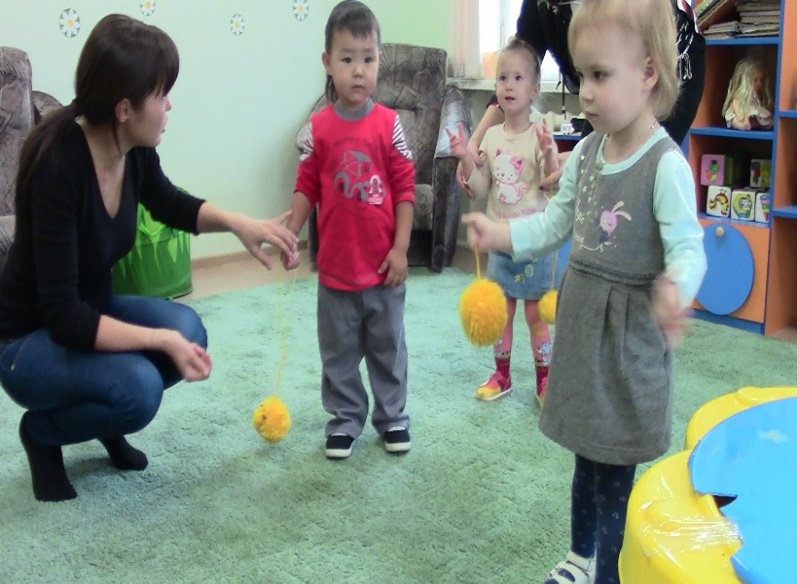                                                                  педагог дополнительного образования                                                         Добрянская Юлия Александровна Содержание.  Пояснительная записка……………………………………………………………...31. Основные аспекты развития детей раннего возраста……………………………3 2.Содержание работы по развитию речи у детей раннего возраста……………………………………………………………………...63.Методические рекомендации…………………………………………………......13 4. Конспекты занятий………………………………………………………………..265. Список литературы………………………………………………………………..67 Пояснительная записка  Период раннего детства – самый счастливый в пока еще короткой жизни малыша. Это время «проживается» в радостном общении со взрослыми и сверстниками, в постоянном поиске нового и неизвестного.Известно, что, в раннем возрасте интенсивно развиваются многие психические функции, в возрасте 2-3 лет происходит активное становление речи. Правильно и своевременно развитая речь – это основа успеха в дальнейшей жизни.    Часто ли мы играем, занимаемся со своими детьми, знаем ли мы игры, которые не только заполняют наш досуг, приносят радость общения с малышом, но и совмещают элементы игры и учения?Занятия   в раннем возрасте необходимы для нормального психического, физического и личностного развития ребёнка. Ребёнок требует к себе разного подхода и нуждается в различных воспитательных, развивающих воздействиях.  Ни в коем случае нельзя насильно (запретами, угрозами, наказаниями) заставлять ребенка делать то, чего он не хочет, к чему он еще не готов. Задача родителя (и в этом заключается искусство воспитания) – заинтересовать малыша, увлечь его полезным занятием, поддержать малейшие успехи и помочь оказать помощь педагогу в дальнейшем развитии его ребёнка на занятиях. Существует множество интересных занятий, которые вы можете проводить с пользой для ребёнка. Доброжелательность, сюрпризность разного рода неожиданности – являются значительно более эффективными средствами в работе с ребёнком. И эти средства всегда в Ваших руках. Нужно уметь вовремя удивиться или огорчиться, заинтриговать детей какой-то неожиданностью, выразить восхищение, показать мимикой, интонацией, движением свою заинтересованность игрой и успехами в ней ребенка. Конечно, все это требует от взрослого артистизма. Только радость успеха, увлеченность, заинтересованность ведут к формированию полноценной, гармонично развитой личности.Цель: Оказать методическую помощь педагогам и родителям в организации занятий и процессе обучения детей раннего возраста.Пособие включает разнообразные дидактические, пальчиковые, подвижные игры, игровые упражнения, что поможет правильно и увлекательно организовать свою работу с ребёнком 1-3 лет. Методические рекомендации могут пополнить копилку педагогов, работающих с детьми данного возраста, помогут родителям организовать интересные занятия для детей дома.1. Основные аспекты развития детей раннего возраста.   Значение развития в раннем дошкольном детстве трудно переоценить. Именно этот возраст наиболее благоприятен для совершенствования деятельности органов чувств, накопления представления об окружающем мире. Зарубежные ученые в области дошкольной педагогики (Ф. Фребель, М. Монтессори, О. Декроли), а также представители отечественной дошкольной педагогики и психологии (Е.И. Тихеева, А.В. Запорожец, А.П. Усова, Н.П. Сакулина) справедливо считали, что ранний возраст – важнейший период жизни, когда закладываются ключевые качества: познавательная активность, доверие к миру, уверенность в себе, творческая и жизненная активность. Проблемы развития, с которыми сталкиваются родители (сниженная познавательная активность, замкнутость и повышенная застенчивость, агрессия) берут своё начало в раннем детстве. Поэтому любящим родителям просто необходимо как можно раньше начинать умственное, психическое, физическое развитие малыша.          В настоящее время раннее детство большинства детей проходит в семье, что способствует нормальному психическому развитию и хорошему эмоциональному самочувствию. Несмотря на обилие информации, не все родители понимают возрастные особенности детей. В большинстве семей сохраняется представление о раннем возрасте, как о периоде физиологического созревания и физического развития или напротив, переоцениваются возможности двухлетнего малыша: его начинают воспитывать как ребенка 5-7 лет (учат читать и писать, пользоваться компьютером), уверены, что их ребёнок гениален. Важно знать возрастные особенности детей и грамотно использовать эти знания.   Все аспекты развития ребёнка – физический, умственный, психический – взаимосвязаны. Ребёнок, имеющий достаточно устойчивую нервную систему, активно двигается, быстро осваивает речь. В раннем возрасте содержанием совместной деятельности ребенка и взрослого становится усвоение культурных способов употребления предметов. Родители служат образцом человеческих действий с предметами. Ведущей становится предметная деятельность. Поведение и сознание детей определяется восприятием. Память существует в форме узнавания, т.е. восприятия знакомых предметов. Мышление ребёнка до 3 лет носит непосредственный характер – устанавливаются связи между воспринимаемыми предметами. Малыш может быть внимателен к тому, что находится в поле его восприятия. От внешних ориентировочных действий ребёнок переходит к зрительному соотнесению свойств предметов. Большое значение в развитии детей имеет формирование представлений о сенсорных эталонах (А.В. Запорожец) – общепринятых образцах внешних свойств и предметов. В качестве сенсорных эталонов цвета выступают семь цветов спектра и их оттенки по светлости насыщенности, в качестве эталонов формы – геометрические фигуры, величины – метрическая система мер. Свои виды эталонов имеются в слуховом восприятии (фонемы родного языка, звуковысотные отношения), свои – во вкусовом, обонятельном восприятии. Одно из главных событий в развитии ребёнка раннего возраста – овладение речью. Как правило на третьем году жизни происходит резкий скачок в развитии речи. Это не значит, что ребёнок должен заговорить, как только ему исполнится два года, необходимость говорить предполагает 2 главных условия: потребность в общении и потребность в предмете, который необходимо назвать.Овладение речью открывает возможность произвольного поведения ребёнка. Он может выполнять речевые инструкции взрослого. Но словесные инструкции далеко не сразу становятся регулятором поведения для ребёнка.Очень важно в раннем возрасте становления общения со сверстниками. Потребность в этом складывается на третьем году жизни. Взаимодействие детей друг с другом связано с выраженной двигательной активностью и эмоционально окрашено, вместе с тем дети слабо реагируют на партнёра, они стремятся в основном проявить себя в какой-либо деятельности. Общение детей раннего возраста можно назвать эмоционально-практическим взаимодействием, характеризующимся непосредственностью, раскованностью, копированием действий и движений партнёра. Совершенствование движений ребенка в период раннего дошкольного детства осуществляются разными путями. Это ведёт к обогащению двигательного опыта малышей, приобретению новых навыков и умений, которые способствуют их самостоятельной деятельности.Детям младшего дошкольного возраста выполнение игровых заданий доставляет большое удовольствие. Играя, ребенок упражняется в различных действиях. С помощью взрослых он овладевает новыми, более сложными движениями. Все подвижные игры проводятся с помощью взрослых, где они являются непосредственно помощниками для своих детей.    К трёхлетнему возрасту стремительно нарастает тенденция к самостоятельности, желанию действовать не зависимо от взрослых, таким образом проявляется кризис 3 лет. Его признаки - негативизм, упрямство, своеволие, строптивость - отражают изменения в отношениях ребёнка к близким и самому себе. Каждый результат деятельности становится утверждением своего Я, которое должно быть оценено. Главный источник такой оценки –взрослый. Новое видение Я через призму своих достижений кладёт начало развитию детского самосознания.Таким образом, ранний возраст – важнейший период жизни, когда закладываются ключевые качества: познавательная активность, доверие к миру, уверенность в себе, творческая и жизненная активность. Поэтому любящим родителям просто необходимо как можно раньше начинать умственное, психическое, физическое развитие малыша с учётом возрастных особенностей.2.  Развитие речи у детей раннего возраста.Овладение речью – одно из главных достижений в развитии ребенка раннего возраста. Речь – это сложная система знаков, позволяющая обозначить различные явления внешнего и внутреннего мира и, следовательно, выразить и осознать их. Даже первые детские слова несут в себе элементы обобщения, отражают работу мысли. Осваивая речь, ребенок овладевает знаковой системой, которая становится мощным средством развития сознания, мышления, общения, управления своим поведением.Речь – наиболее совершенное, емкое и точное средство общения. Овладение речью меняет характер общения ребенка с окружающими людьми. С ее помощью малыш учится выражать свои желания и стремления, понимать других, договариваться.Слово расширяет для ребенка рамки окружающего мира, позволяет выйти за пределы конкретной ситуации.Овладение словом перестраивает все основные психические процессы ребенка: создает новые формы восприятия, внимания, памяти, воображения, мышления. Процессам восприятия слово придает обобщенный характер; внимание при направляющем участии слова становится активным; процессы памяти превращаются в акты произвольного запоминания.С развитием речи теснейшим образом связано формирование сложных форм поведения ребенка. Речь помогает ребенку регулировать свое поведение, оценивать его. Именно речь позволяет малышу осознанно формулировать цели своих действий, отбирать для их осуществления необходимые средства, создавать воображаемый игровой план.Овладение речью имеет огромное значение для вхождения ребенка в общечеловеческую культуру. Слушая сказки, стихи, песни, малыш с ранних лет приобщается к истокам народного творчества, знакомится с произведениями детских писателей и поэтов, у него формируется интерес к книге.Учитывая важность данной проблемы необходимо уделять особое внимание речевому развитию детей раннего возраста.2.Содержание работы по развитию речи у детей раннего возраста. Речь маленького ребенка возникает и первоначально функционирует в процессе общения со взрослыми, поэтому очень важной задачей является развитие коммуникативной функции речи. Это предполагает совершенствование понимания ребенком речи окружающих людей и овладение активной речью. Большинство малышей в начале второго года жизни хорошо понимают слова взрослых, когда они включены в конкретную ситуацию. Этап в развитии речи, когда ребенок понимает то, что ему говорят, но сам еще говорить не умеет, называется этапом «пассивной речи». На этом этапе задачами воспитания являются дальнейшее развитие у детей понимания речи взрослых, постепенное овладение активной речью и преодоление ее ситуационной связанности.  Пассивная и активная речь развиваются в единстве. Для развития понимания речи необходимо пробуждать и поддерживать у детей интерес к слышимой речи, знакомить с названиями различных предметов, действий, природных явлений и пр. Важную роль играет побуждение детей к выполнению просьб, поручений, советов (в быту, игре). При этом ребенок учится устанавливать связь слова с предметом и действием, выполнять речевые инструкции взрослого, подражать его речи, использовать речь по собственной инициативе в общении со взрослыми и сверстниками.   Важно создавать условия для усложнения грамматического строя речи детей. С этой целью взрослый должен давать соответствующие образцы и побуждать малышей использовать в речи предложения, состоящие из двух и более слов, вопросительные и восклицательные формы предложений, разные части речи. Необходимо также уделять внимание развитию у детей фонематического слуха (способности различать звуки и звукосочетания), так как он является одним из важных условий, определяющих способность ребенка понимать речь, воспроизводить звуковые образцы взрослого, самостоятельно произносить слова и фразы. На первых этапах развития речь малышей тесно связана с их практическими предметными действиями. Ребенок может говорить только о том, что видит и делает в данный момент. Поэтому связь слов с конкретными действиями – очень важный принцип формирования активной речи. Каждое новое слово должно быть понятно ребенку, опираться на конкретную ситуацию. Создать такую речепорождающую ситуацию достаточно трудно для этого требуется терпение, изобретательность и постоянный поиск новых игр и приемов, активизирующих речь детей. Важно, чтобы все эти приемы не были оторваны от конкретных жизненных интересов малышей, чтобы это не были формальные занятия по развитию речи.Этапы развития речиРазвитие речи ребенка тесно связано с его общим психическим развитием. В большинстве случаев по тому, как ребенок говорит, можно судить, насколько он развит в целом. Занимаясь развитием речи, мы способствуем интеллектуальному развитию. Психолог Н.И. Жинкин писал: “Речь—это канал развития интеллекта... Чем раньше будет усвоен язык, тем легче и полнее будут усваиваться знания”. Знания, факты, т. е. информация— материал мышления. Следовательно, и через этот канал речевое развитие способствует развитию мышления.Чтобы речь малыша полноценно развивалась, необходимы соответствующие условия. Речь возникает при наличии определенных биологических предпосылок и, прежде всего нормального созревания и функционирования центральной нервной системы. Однако речь является важнейшей социальной функцией, поэтому для ее развития одних биологических предпосылок недостаточно. Потребность в общении формируется в жизненной практике взаимодействия ребенка с окружающими людьми. Хорошо, если родители занимаются с ребёнком, в частности развитием его речи. Если в раннем детстве коммуникативно-эмоционального воздействия взрослых с ребенком было мало, это влечет за собой нарушение интеллектуально-речевого развития. Сосуществование слов, правильно и неправильно произносимых, — основная закономерность начальных этапов становления речи у детей. Рост словаря ребенка от года и старше 1год -5-9 слов  1,5 года от 20 до 40 (у разных авторов) 2 года от 50 до 200 слов 3 года от 800 до 1000 слов 3,5 года - 1100  4 года 1600 - 1900 5 лет 1900 - 2200Развитие фразовой речи Появление словосочетаний из двух лексических единиц (Ляля бах, папа ам) - начало с 1 года 9 месяцев до двух лет Появление и развитие предложений - с двух лет К трем годам начинает употреблять сложные придаточные предложения, появляются вопросы "почему?" "когда?", использует практически все части речи, предлоги и союзы. Использует единственное и множественное число К четырем годам речь оформлена грамматически правильно, используются суффиксы, более сложные фразы. Дальнейшее развитие речи оценивается, в основном, не по количеству слов, а по умению отвечать на вопросы, наличию инициативы в разговоре, построение логических цепочек, умение составить рассказ по картинке, рассказать о событии, пересказать сказку. Параллельно оценивается понимание сложных грамматических конструкций.Некоторые закономерности развития речи детей раннего возраста Показателем дальнейшего (после года) развития детской речи является не правильное звукопроизношение, как почему-то думают родители, а своевременное развитие у ребенка способности использовать слова своего лексикона в различных сочетаниях друг с другом, т.е. развитие способности соединять слова в предложения. *** Характерной особенностью детской речи вплоть до 3 лет является то, что многие звуки родного языка опускаются или замещаются близкими по звучанию или артикуляции. Это происходит потому, что артикуляция звуков вырабатывается не сразу, а постепенно, а также восприятие речи далеко не совершенно. Дети говорят слова, состоящие из доступных звуков: а) раннего онтогенеза речи: гласные а, о, у, и, согласные м, п (б), т (д), н', к, г, х, с, -йот; б) среднего онтогенеза речи: гласный ы, дифференциация по мягкости, твердости, озвончение всех согласных, л'; в) позднего онтогенеза речи: р, р', ш, ж, ч, щ (требующие поднятия передней части языка), л, ц. *** Первые слова детей характеризуются полисемантизмом: одно и то же звукосочетание в различных случаях служит выражением разных значений, и эти значения становятся понятными только благодаря ситуации и интонации. *** Чем меньше слов в лексиконе ребенка, тем больший процент составляют слова, правильно произносимые. Чем больше слов в лексиконе ребенка, тем больший процент составляют слова контурные и искаженные, что можно объяснить, как физиологической неподготовленностью речевого аппарата ребенка к воспроизведению вновь усваиваемых им трудных слов, *** После появления 5-6 слов возможна остановка развития словаря на 4-6 месяцев.Звукопроизношение ребенка вызывает много вопросов и тревог родителей.  Сначала малыш говорил 10-20 слов и все было понятно. Баба, мама, биби - бах - все эти слова были понятны окружающим. И вот, с расширением словаря речь стала смазанной и непонятной. Что значит "тутите мутити" или  " дати ляпака". Совсем не просто догадаться, что ребенок просит включить музыку или хочет яблоко. Особенно смущает родителей то, что кто-то из соседских детей начал говорить сразу и правильно.  Еще раз напомню, все дети разные. Быстрое увеличение словаря (лексический взрыв) мешает малышу справиться с правильным произношением. Кто-то чисто произносит звуки, но у него нарушена слоговая структура, например, вместо собака бака, кто-то количество слогов выдерживает, но произносит бабака, иногда уже умея говорить звук "с" ребенок может говорить "басака"  Что с этим делать? Во-первых, отнестись к этому спокойно. Во-вторых, старайтесь говорить не очень быстро. Не нужно исправлять малыша, лучше правильно повторить его просьбу и выполнить ее. Например, ребенок просит макако, вы говорите: "молоко? сейчас дам"  Напомню, что есть звуки простые и сложные в артикуляционном плане.Но это совсем не значит, что у малыша звук "С" обязательно должен появиться до двух лет. Шипяшие (ш, ж) свистящие (с и з) африкаты/сдвоенные согласные (ц, ч, щ), сонорные (р, л) многими детьми усваиваются не сразу. Например, в 2,5— 3 года вместо звука с ребенок сначала может произносить звуки ть, т (там, тям вместо сам), в 3 — 4 года — звук сь (сям) к 4 — 5 годам он может усвоить этот звук и правильно его произносить. То же самое происходит при усвоении других сложных в произношении звуков.  Таким образом, усвоение правильного звукопроизношения может формироваться довольно долго и у всех детей по-разному. Если один ребенок может правильно произносить все звуки к 3 — 4 годам, то другой может усвоить их к 5-6 годам. 3.Методические рекомендацииСТИМУЛЯЦИЯ РЕЧИ РЕБЕНКА Уважаемые родители, вы познакомились с этапами развития собственной речи ребенка. Возникает вопрос, что делать, если малыш не укладывается в приведенные нормы? Прежде всего, вы должны сказать о своих опасениях своему педиатру. Возможно, врач сочтет нужным назначить дополнительные обследования малыша. Безусловно, одним из первых должно быть обследование слуха. Если врачи сочтут, что проблем с развитием ребенка нет, вы можете сами предпринять некоторые меры по стимуляции речи ребенка. Все, что я опишу ниже, интуитивно делает каждая мама, но эти рекомендации помогут вам действовать более целенаправленно.Примечание: После полугода у ребенка начинает развиваться понимание речи окружающих (импрессивная речь). Эта сторона развития речи, тесно связанная с мышлением, игрой, предметной деятельностью и социализацией ребенка, вместе с активной/экспрессивной речью обслуживает общение ребенка с окружающими. А это значит, что развивать речь нужно в процессе общения и совместной игры ребенка и взрослого.Стимуляция лепетаИграйте с малышом, сидя лицом к лицу. Для этого вы можете использовать специальное кресло с наклонной спинкой (детский шезлонг, автомобильное кресло). Сидя с комфортом, ребенок с удовольствием будет играть с вами.  Повторяйте за ребенком звуки, которые он произносит. Делайте паузы, давая ему возможность ответить вам.  В то время, когда малыш произносит протяжные гласные звуки, положите свой указательный палец под нижнюю губу и помогите ему сомкнуть губы. Повторите эти движения так, чтобы у ребенка, произносящего, а, получились слоги ба-ба-ба.  Поощряйте малыша брать в рот удобные для этого игрушки. Они создают во рту дополнительные смычки, что тоже стимулирует появление слогов с согласными звуками.  Используйте сочетание цепочек движений с цепочками слогов: произнося слоги, например, ба-ба-ба, ма-ма-ма, совершайте с ребенком подпрыгивания. Для этого можно посадить ребенка на большой мяч, другую пружинящую поверхность, или просто к себе на колени.  Тормошите, подкидывайте малыша, обычно это вызывает у него смех, громкие возгласы. Имитируйте лепет младенца. Старайтесь полностью сохранять темп, тембр и высоту детской речи. Произнося губные звуки и слоги, привлекайте внимание ребенка к своему рту. Делайте паузы, давая ребенку время повторить звуки.  Если есть такая возможность, запишите лепетную речь другого ребенка и давайте ее прослушать вашему малышу. Если у вашего ребенка есть периоды активной вокализации, обычно это бывает по утрам, запишите «речь» своего ребенка и давайте ему для прослушивания.** Примечание. По последним данным прослушивание лепета без носителя (ребенка или взрослого) малоэффективна. Ниже приводится пример работы по стимуляции экспрессивной речи от года до 2-х, 2,5 лет. Если вам кажется, что малыш отстает в развитии собственной (экспрессивной) речи, можно попробовать следующие приемы стимуляции. Шаг1. Внесение смысла в лепет: если ребенок говорит «мама» - положительная реакция мамы (мама, папа, баба, дррр(машина) аааа (спать) бах(упал) - Шаг 2. стимуляция использования первых 5-7 слов. Задавайте вопросы: "Кто пришел, кто это, позови маму". Сами используйте лепетные слова и звукоподражания наряду с полными словами "Как Ваня упал? Бах!" Ориентировочный возраст - с года до полутора летШаг 3.Наблюдая за за игрой ребенка, запишите его "речевую продукцию" 1. Имеющиеся слова (любые звуки, слоги и звукоподражания, несущие смысл) 2. имеющиеся лепетухи (различные звуки и слоги, не несущие смысла)Проделайте анализ артикуляционных возможностей ребенка, например, ребенок в словах и лепетухах использует следующие буквы и слоги: МА, па, ба, ааа да-да-да, ва-ва-ва, ка-ка, у, га-га Шаг 4. Составление предположительного словаря с использованием лепетных слов Слово звукоподражание  Барабан бам-бам-бам Упал бах, бабах Качаться, качели кач-кач Дождик кап-кап Гусь га-га-га лягушка ква-ква  Дай, дать? дай  Собака ав-ав Ворона кар-кар Спать а-а-а, бай-бай Возможно ваш ребенок будет почти одинаково называть дождик, ворону и качели (ка-ка), но это будет три слова. И если вы прислушаетесь, то говорить малыш их будет по-разному. Шаг 3 и 4 - приблизительно в полтора годаШаг 5 Появление слов взрослого лексикона: Бабака (собака) Титики (часики) Моти (смотри) Появление галофразы, например, ребенок говорит «папа» в ответ на предъявление молотка, что означает «папа стучал этим молотком» Появление двухсловных конструкций: яя бах (Ляля упала) Приблизительный возраст начала этого этапа -год 8 месяцев. Для появления слов взрослого лексикона предлагаем поиграть в игру «Повторялки»* Все дети разные. Одни слышат, как говорят родители и повторяют как могут, то есть у них как бы есть умение упрощать слово и произносить его. Например, слышит "Большая", говорит "аяя" и все довольны, вместо слова "трактор", говорит "такта", или "тата" и опять это хорошо. Это уже взрослые слова, ребенок говорит их неправильно, но это допустимо для этого возраста. Есть дети, которых я бы назвала максималистами "или все или ничего". Похоже, что они думают так: " Я не умею говорить "большая", и не буду говорить, я отрицательно покачаю головой, если меня об этом попросят или попрошу сказать взрослого, используя указательный жест и вопросительную интонацию".  Что делать? Мы не можем попросить "скажи "аяя", предлагая пример искаженной речи. Звукоподражания говорить взрослый может (ко-ко, га-га-га), а искаженные слова нет. Поэтому можно попробовать играть в повторялки со слогами. Они ничего не значат. Просто веселая игра. Но ребенок учится повторять осознанно (!) разные сочетания звуков и слогов. Кроме того, что это развивает слуховое внимание и расширяет произносительные возможности, это помогает ребенку сказать "кусочек взрослого слова. Предполагает осознанное повторение ребенком звуков, слогов и их сочетаний, предлагаемых взрослым. • Всегда начинайте с одного и того же: Например, со звука «А». Это позволит ребенку настроиться на игру, а также сказать вам о том, что он хочет поиграть в повторялки. Малышу достаточно подойти к вам и сказать «а!»  • Говорите только те звуки и слоги, которые есть в репертуаре ребенка • Используйте один-три повторяющихся слога (это среднее количество слогов в словах русского языка. Например, па, папа, папапа. • Если ребенок произносит не те слоги, например, вместо «га-га», говорит «па-па» не поправляйте его, не говорите «нет», просто еще раз повторите «Га-га» • Когда ребенок будет легко повторять за вами цепочки одинаковых слогов, начинайте учить его переключаться с одного слога на другой: па-пу (смена гласного) па-та (смена согласного) • Если и здесь вы достигли успехов, можно предложить простые слова, состоящие из слогов, хорошо произносимых ребенком: пока, иди, нога, кукла (ребенок скажет «кука»), трава (тава). Всегда говорите слова правильно, но принимайте любое произнесение слов ребенком. • Постепенно расширяйте репертуар ребенка, предлагая ему слоги, которые он пока еще не начал сам произносить. Делайте это в таком порядке: 1. Знакомый слог 2. новый слог 3. новый слог (тот же) 4. знакомый слог 5. Знакомый слог. Знакомые слоги могут быть разными, важно, что ребенок легко повторяет их.  * Часто бывает так, что ребенок, повторяя какое- либо слово/звук/слог спонтанно, на высоте эмоционального подъема не может повторить его по просьбе взрослого. Это значит, что произвольного повторения еще нет и нужно создавать эмоционально насыщенные ситуации, когда у ребенка слово "вылетит" непроизвольно. Со временем ребенок научится повторять по вашей просьбе, то есть произвольно.3.Методические рекомендации.Что нужно, чтобы ребенок заговорил? У ребенка должна возникнуть потребность/заинтересованность/необходимость в общении. Оба собеседника должны быть настроены на одну волну, то есть сосредоточены на одной теме. Если ребенок принес мяч, чтобы поиграть, а мама спрашивает не хочет ли он на горшок - это яркий пример того, что может мешать ребенку вновь обратиться ко взрослому. ( я пишу мама, потому что папы в этом случае обычно более адекватны, если им приносят машину они играют в машину, а не начинают вытирать ребенку нос )То, о чем идет речь должно быть в поле интересов ребенка Речь ребенка развивается в деятельности, обычно совместной со взрослым. Если это игра, которая интересна ребенку, например, бросать мяч в мусорную корзину и кричать "Бах!", то есть больше шансов на собственную речевую активность ребенка, чем в том случае, когда он по настойчивой (очень настойчивой просьбе) сортирует предметы.Очень важно не упускать из виду значимость неречевых средств общения: взгляда, паузы, мимики, жестов, движений, темпа, тембра и громкости голоса. Взрослый и сам должен активно использовать их и принимать их от ребенка в качестве ответа. Если на ваш вопрос о том, чем бы вам заняться, ребенок принес книгу - это и есть его ответ. "Будем читать?" уточняете вы и садитесь за книгу.Важна благожелательность слушающего взрослого, его способность к пониманию и правильной интерпретации любых сигналов ребенка. Например, малыш принес лопатку, с которой он ходит гулять. Если понятно и доброжелательно прокомментировать его просьбу и ответить ребенку он снова и снова будет инициировать общение.Взрослый собеседник должен ясно представлять себе речевые возможности ребенка: с одной стороны - уровень понимания им речи, а с другой - представлять себе, как ребенок сможет ответить, то есть знать его экспрессивный словарь. Если взрослый знает, что в словаре ребенка нет нужного слова, то он должен предложить ребенку другие формы ответа.  Например, вопрос "Что ты хочешь: яблоко или грушу?", в том случае, когда у ребенка в словаре нет этих слов, не только не имеет смысла, но и ставит ребенка в позицию неуспеха. Если же вы держите в руках яблоко и грушу, то малыш с радостью ответит вам жестом, а значит диалог состоится. Вы может в дополнение прокомментировать его выбор и дать ему желаемое.     Развитию речи детей раннего возраста отводится важное место. Речь развивается в процессе подражания, ведущая роль принадлежит взрослым. Важно обогащать пассивный и активный словарь ребёнка используя существительные, глаголы, прилагательные. Словарь трёхлетнего ребёнка около 1400 слов. Разговаривать с малышом необходимо обо всём, что попало в поле его зрения и вызвало интерес.Формированию словаря способствуют игры и упражнения:«Куда что поместить?» (Чашку поставить на поднос или в буфет),«Чей малыш? Чья мама?»(Найди маму для цыплёнка, телёнка и т.д)Необходимо учить ребёнка говорить выразительно, например Как ветер воет тихо? ( у-у-у)      Как ветер воет громко?-(У-У-У)Как ослик тихо кричит? (иа- иа)  А громко?(ИА-ИА)Качество речи, её громкость, плавность во многом зависят от речевого дыхания. Для тренировки речевого дыхания можно дуть, на лежащий на столе ватный шарик «Кто дольше», на верёвочке укрепить бумажную бабочку и предложить плавно, не надувая щёк подуть. Летит «бабочка» (для детей 2-3 лет)На третьем году речи целесообразно обратить внимание на звуковую культуру речи. Можно использовать звукоподражание (ууу-гудит паровоз, га-га-гогочет гусь, тик-так-тикают часики). Дальнейшее закреплние звуков осуществляется во фразовой речи ( Са-са-са- У Сони коса)  Также необходимо читать малышу стихи, потешки, сказки. Нормальное развитие речи ребёнка тесно связано с развитием движений рук. Детям раннего возраста доставляет радость слушать стихотворные тексты и выполнять «зарядку» для пальчиков. Такую зарядку можно выполнять после работы с пластилином, красками, карандашами. Во время пальчиковых игр садитесь друг напротив друга так, чтобы лица взрослого и ребёнка были на одной высоте, и малыш видел, как вы поёте, а вы видели его лицо. Для ребёнка до 3 лет хорошим результатом будет умение выполнять правильные движения пальчиками в то время, когда поёт взрослый или под фонограмму, поэтому для проведения пальчиковых игр с малышами не следует выбирать те, в которых темп слишком быстрый для ребёнка. Выбирайте песенки в среднем или медленном темпе («Мальчик - пальчик», «Ладушки», «Обезьянки», «Сорока», «Дождик», «Пять обезьянок» и «Азбучка - Ладушки»). На первоначальном этапе активно помогайте малышу выполнять движения правильно, разучивайте игру (подпевая или проговаривая нараспев). Когда ребёнок усвоит упражнение (3-4 года) - сокращайте свою непосредственную помощь, но продолжайте выполнять все действия вместе с ним (сидя напротив).Все пальчиковые игры проводятся тремя способами; 1. Взрослый сам выполняет движения - ребёнок смотрит. 2. Взрослый выполняет движения ручками ребёнка. 3. Ребёнок выполняет движения своими ручками.Никогда не следует принуждать ребёнка играть. Если игра понравится малышу, он будет пытаться участвовать, просить повторения. Если ребёнок показывает движения по-своему, его не следует исправлять. Наоборот, пусть он покажет другим, например, как прыгает его зайчик.Такая демонстрация особенно полезна для ещё неловкого и стеснительного ребёнка. Главное, чтобы малыш порадовался своему успеху. От лепета к лепетным словам. Игры и упражнения, способствующие развитию речи.Пример игры, позволяющей стимулировать появление первых слов.Теремок Выберите сказку, к которой вы можете подобрать игрушки, например, "Теремок" и играйте медленно, с паузами, давая ребенку возможность вставить реплику, сделать жест или движение.  В сказке - драматизации паузы обоснованы (зверь идет, затем пришел, потом стучит, потом по очереди выглядывают "жильцы" и т.д.) и потому не раздражают детей.  Зверей должно быть немного, на пример, для начала три, а потом придет большой медведь и сломает теремок.  Теремком может быть коробка из-под обуви с отверстиями, из которых выглядывают звери, а медведь ее опрокинет.  Стоит коробка на длинном ребре дном к ребенку. Окна вырезаны не полностью и держатся на одной стороне, то есть их можно открывать и закрывать. Заходят звери сбоку и сразу появляются в окне.  Комментируйте кратко, эмоционально, используйте звукоподражания и эмоциональные возгласы (топ-топ, прыг-прыг, ква-ква, бах, ой-ой-ой) и т.д. Вначале все роли выполняет взрослый, но потом постепенно ребенок начинает участвовать в игре. Первые реплики или движения, которые вы ему поручаете, должны быть в его репертуаре, чтобы ребенок почувствовал успех.От слов к фразе. Стимуляция появления простой фразы. Слово часто выступает в роли однословного предложения. Так слово «мама» может означать просьбу взять на руки, то есть заменить собой фразу «мама, возьми меня на руки», а слово «Ди!» - «Мама, иди сюда!»  Объем словаря. Для появления двухсловной фразы важно чтобы в активном словаре ребенка было, как минимум 30 лексических единиц. Состав словаря. Среди слов, входящих в словарь ребенка должны быть не только слова-названия, но и слова-действия.  Первыми двухкомпонентными высказываниями могут быть сочетания слова и жеста. Напомним, что словом мы, в данном случае, считаем любой звук, слог, звукоподражание несущие постоянный смысл. Так сочетание указательного жеста в сочетании со звукоподражанием «ав-ав» означает «это собака» и может считаться первой фразой. Это в полной мере относится к сочетаниям этого же звукоподражания и жеста «спит».  Приведем советы, которые могут помочь вашему малышу строить фразы из двух компонентов: Если ваш малыш использует одно слово или жест в качестве фразы, постарайтесь «развернуть» это высказывание.  Первый способ – это повторение с дополнением. Приведем пример того, что может сделать взрослый в определенной ситуации. Итак, ребенок увидел кошку, спящую на солнышке, и сказал «ксс». • Подтвердите правильность сообщения ребенка: Да, это кошка - киса • Повторите слово ребенка и добавьте к нему еще одно: «Киса спит» • Вводите в свое высказывание доступные ребенку слова. «Киса спит – бай-бай». Если у ребенка нет слова «бай-бай», то произнесите то, что ребенок уже умеет говорить, например, «а-а-а». • Если у ребенка совсем нет слова, обозначающего действие «спит», используйте жест, сопроводив его лепетным словом. • Произнесите фразу так, как ее может повторить ребенок, например: «Киса бай-бай» Второй способ – это повторение с уточнением • Повторите за ребенком слово, которое он произнес, и подтвердите правильность сообщения: «Да – это киса» • Задайте ребенку вопрос, который поможет ему произнести второе слово или сделать жест. Это может быть вопрос: «Что киса делает?» или более простой: «Киса кушает или СПИТ?» В этом случае, вы можете голосом выделить нужный ответ. • Подтвердите правильность ответа ребенка: «Да, киса спит бай-бай». Если у ребенка нет слова, введите в высказывание жест. • Произнесите фразу так, как ее может повторить ребенок, например: «Киса бай-бай» Еще один пример: если ребенок, увидев молоток, говорит «папа», то развернуть фразу можно так:  1 способ: «Да, папа стучал молотком – тук-тук!»  2 способ: «Как папа стучал молотком?» Слово, которое скажет ребенок в ответ, включается во фразу: «Да, папа стучал – тук-тук, папа тук-тук». Если при ответе на вопрос ребенок вместо слова использовал жест, то взрослый в своей фразе использует и жест и лепетное слово. Еще раз напоминаем: если ребенок уже использует облегченные взрослые слова: тата (трактор), бака (собака), тина/титина (машина), то повторять их так, как произнес ребенок нельзя, нужно повторить их правильно, уже не сопровождая лепетным словом.Многие игры и занятия сопровождаются стихами, потешками, песенками, поговорками, которые отражают знакомые детям события.Игры-потешки, хороводные игры включают повторы слов с четкой концовкой («топ-топ», «да-да» и т. п.) и действий. Они полезны тем, что слушание ребенком речи взрослого происходит с опорой на собственные действия и движения. В ходе таких игр легко устанавливается эмоциональный контакт взрослого с ребенком. Все это облегчает малышу понимание и подражание речи взрослого. По мере овладения речью ребенок начинает самостоятельно играть в эти игры, руководствуясь собственной словесной «инструкцией».В звукоподражательных играх развиваются фонематический слух, интонационная сторона речи, отрабатывается четкость произношения. Этому же способствуют и речевые игры, побуждающие малышей к словотворчеству, рифмованию. Они также очень полезны для развития чувства родного языка, овладения его фонетическим и грамматическим строем.Игры с сюжетными игрушками, игры-инсценировки способствуют развертыванию диалогов, обогащению словарного запаса, интонационного и грамматического строя речи. В ходе этих игр создаются условия для развития планирующей и регулятивной функций речи.Можно организовать несложные импровизации с использованием игрушек, персонажей кукольного театра по мотивам сказок, рассказов, песенок, стихов. Во время инсценировок воспитатель разыгрывает сценки, разговаривая от имени персонажей, комментирует их действия, обращается к детям с вопросами. Со временем можно привлекать детей к участию в таких спектаклях.Развитию у детей умения слушать речь взрослого способствует просмотр диафильмов.Показ диафильма следует сопровождать рассказом, останавливаясь подробно на каждом кадре. Лучше всего показывать сказки, содержащие повторы одних и тех же слов, на фоне которых вводятся новые слова («Колобок», «Репка», «Теремок», «Курочка Ряба», «Кто сказал «мяу» и др.). Это помогает ребенку овладеть новыми словами и закрепить уже известные слова.Чрезвычайно полезным для развития речи является совместное со взрослым чтение книг, рассматривание красочных иллюстраций. Помимо сказок, о которых речь шла выше, рекомендуем читать детям «Телефон» К. Чуковского, «Глупый мышонок», «Ребята и зверята» С. Маршака, короткие стихи А. Барто, С. Михалкова, Б. Заходера, З. Александровой, Ю. Тувима, И. Токмаковой, Э. Мошковской, В. Лунина и др.Во время чтения взрослый должен показать детям иллюстрации, задать вопросы, в случае затруднения сам называть предметы, персонажей, их действия, стимулируя малышей к повторению речевых образцов. Рассматривание картинок можно организовать иначе: взрослый называет предметы и персонажей и просит ребенка показать их. Эти занятия следует проводить индивидуально или с небольшой группой детей, чтобы каждый малыш мог участвовать в разговоре.Во время чтения взрослый должен показывать детям картинки, задавать вопросы, при затруднениях сам называть предметы, персонажей, их действия, побуждая малышей воспроизводить речевые образцы.Особое место в работе по развитию речи детей занимают занятия и игры с предметными и сюжетными картинками. Рассматривая их вместе со взрослым, малыши узнают персонажей, изображенных на картинке, охотно называют их, вспоминают то, что знали раньше. Привлекательность для детей занятий с картинками связана с их наглядностью, сочетающейся со словом. Каждая картинка изображает реальные предметы и явления, имеющие определенные словесные обозначения – названия. Рассматривая изображения и называя их, дети называют и те предметы, которые в данный момент не воспринимают, но названия которых хранятся в их памяти. Это свойство картинок особенно важно для развития речи детей раннего возраста. Оно способствует постепенному освобождению слова от привязанности к конкретному объекту; развитию у детей способности оперировать словесным материалом без опоры на наглядность: слушать рассказываемые взрослым сказки, рассказы, а позже и самостоятельно пересказывать их.Можно использовать разнообразные тематические наборы картинок (посуда, одежда, овощи, животные и т. п.); сюжетные картинки с изображением действий («кошка пьет молоко», «дети катаются на санках», «девочка одевается» и др.) и их последовательности (например, иллюстрации к сказкам).В играх с картинками дети могут не только называть изображенные на них предметы и действия, но и подбирать их по словесной инструкции, развернуто отвечать на вопросы. К играм с картинками относятся также различного рода лото, домино и простые сюжетные игры с использованием картинок – заменителей реальных предметов (игры в «магазин», «зоопарк», «больницу» и др.).Игры с картинками способствуют расширению словарного запаса, формированию обобщенного значения слов, развитию грамматического строя речи, стимулирует активное ее использование. Картинки играют важную роль и в формировании у детей способности оперировать образами, вызванными словом.Время от времени, в том числе по просьбе детей, можно предлагать им самостоятельно поиграть с картинками. Малыши могут раскладывать картинки, называть изображенные на них предметы, классифицировать их, придумывать сюжеты, обмениваться картинками, распределять их между собой и пр. Такие игры способствуют развитию творческого воображения, стимулируют активную речь и речевое общение со сверстниками.Для развития умения слушать, понимать и пересказывать содержание текста можно использовать рассказы без наглядного сопровождения. Это позволяет ребенку выйти за рамки наглядной ситуации, способствует формированию вербального общения и мышления, побуждает использовать в речи сложноподчиненные предложения, слова, обозначающие свойства объектов и их действия.Очень полезно для речевого развития детей отгадывание и совместное придумывание загадок. В подобных играх дети учатся узнавать предметы по словесному описанию, опираясь на зрительное восприятие. Например, можно разложить на столике несколько игрушек (или предметных картинок) и предложить ребенку найти одну из них по ее словесному описанию. Более старшие дети могут отгадывать простые загадки и без опоры на зрительное восприятие.В процессе игрыВо время свободной игры взрослый может подсесть к ребенку и завязать с ним беседу: «Ой, какая красивая кукла! Это девочка? Как ее зовут?» При этом обращения взрослого не должны нарушать ход игры, они должны органично вплетаться в нее, способствовать ее обогащению.Можно также собрать возле себя несколько детей, взять игрушку и обратиться к малышам: «А как зовут эту куколку? Ляля? Какое хорошее имя! А какое красивое платье у Ляли, какие туфельки!» Важно привлекать внимание детей к отдельным деталям внешности куклы, называя их: «А где у Ляли носик? Кто мне покажет? (или: «Покажи мне».) А где у Ляли глазки?»Игру с ребенком желательно сопровождать стихами. Например:Я люблю свою лошадку,Причешу ей шерстку гладко.Гребешком приглажу хвостикИ верхом поеду в гости.Идет бычок, качается.Вздыхает на ходу:«Ой, доска качается,Cейчас я упаду».А. БартоВо время прогулки, обращая внимание детей на природные явления, животных, взрослые могут сопровождать свою речь короткими стихами. Например:Дождик, дождик, пуще!Дам тебе гущи,Выйду на крылечко,Дам огуречка,Дам и хлебца каравай,Сколько хочешь, получай!Дождик, дождик,Полно лить,Малых детушекМочить!Уж ты радуга-дуга,Поведи меня в луга,Там каша масляная,Ложка крашеная.Ветры по небу гуляют,Ветры щеки надувают,Дуют, дуют, листья рвут,Злятся, злятся, травки мнут.Комарики-макарики,Довольно вам летать,Довольно вам жужжать!В лесу на опушкеПосреди лужайкиТри старые лягушкиБренчат на балалайке:Кокс-кваки-кваки-кокс.Пришла во двор корова:«Му! Я здорова.Раздуты бока.– Кому молока?»Носит одуванчикЖелтый сарафанчик.В окна дождик гулко стукал.Капли пели: кап-кап-кап!Разбудили капли кукол.Бродит ветер-косолап.Солнышко, ведрышко,Выгляни в окошечко.Солнышко, нарядись,Красное, покажись.Радуга-дуга,Не давай дождя!Давай солнышка,Колоколнышка!Ты мороз, мороз, мороз,Не показывай свой нос,Уходи, мороз, домой,Стужу уводи с собой.Ручеек, ручеек,Неширок ты, неглубок,Ты, как ниточка, идешьНу и что ж!Ты бежишь, и ты поешь.Божья коровка,Улети на небо,Принеси нам хлеба!Жили-были два жука,Два жука веселых,В зеленых камзолах,В красивых сапожках,На тоненьких ножках.Улитка, улитка,Открой свою калитку,Покажи рожки.Синий, синий василек,Ты любимый мой цветок.Перед сномУкладывая детей спать, полезно напевать им короткие колыбельные песенки, негромко рассказывать подходящие стихи. Педагог может поинтересоваться у родителей, какие песенки они поют своим детям перед сном, какие стихи рассказывают. Некоторые малыши любят, чтобы взрослый пошептал любимый стишок на ушко.Ниже представлены примеры стихотворений, которые можно прочитать детям перед сном.А. БартоСпать пора, уснул бычок.              Спят ли волки?Спят, спят.Спят ли пчелки?Спят, спят.Спят синички?Спят, спят.А лисички?Спят, спят.А тюлени?Спят, спят.А олени?Спят, спят.Лег в коробку на бочок.Сонный мишка лег в кровать.Только слон не хочет спать.Головой качает слон,Он слонихе шлет поклон.А все дети?Спят, спят.Используя игрушечных животных, можно организовать разные интересные для малыша и полезные для развития речи игры. Например: Игра "Кто там?" Цель: развитие речевого слуха – различение на слух звукоподражаний. Оборудование: игрушки – кошка, собака, птичка, лошадка, корова, лягушка и др. Ход игры: В этой игре необходимы двое ведущих – один находится за дверью, держит игрушку и подает сигнал, другой ведет игру. За дверью раздается звук – крик животного или птицы (звукоподражания: мяу, ав-ав, пи-пи, и-го-го, му, ква-ква и др.), взрослый прислушивается и просит ребенка послушать и отгадать, кто там, за дверью. Ребенок может ответить любым доступным способом – показать на картинку с изображением соответствующего животного, назвать его словом или словом-звукоподражанием. Требовать от ребенка определенной формы ответа следует в зависимости от его речевых возможностей.  - Слышишь, кто-то там за дверью кричит. Послушай внимательно. Кто там? Собака? Давай посмотрим.  Взрослый идет к двери, открывает ее и приносит игрушку.  - Молодец, угадал. Послушай, кто еще там кричит.  Игра продолжается с другими игрушками.  Если нет второго ведущего, то можно проводить эту игру, пряча игрушки за ширмой. Сначала взрослый говорит за животных так, чтобы ребенок мог видеть его лицо и артикуляцию, в следующий раз произносит звуки за ширмой. Игра "Птицы разговаривают" Цель: развитие активной речи – самостоятельное употребление ребенком в речи звукоподражаний КО-КО-КО, КУ-КУ, КРЯ-КРЯ-КРЯ, КУ-КА-РЕ-КУ, ЧИК-ЧИРИК.  Оборудование: игрушки – курочка, петушок, утка и другие птицы. Ход игры: Предложите малышу поиграть в птичек.  - Давай поиграем в птичек. Встретились птички на полянке и стали разговаривать. КО-КО-КО – говорит курочка. КУ-КУ! КУ-КУ! – кричит кукушка. КРЯ-КРЯ-КРЯ! – крякает утка. КУ-КА-РЕ-КУ! – заливается петушок. ЧИК-ЧИРИК – чирикает воробышек. Вот и поговорили!  Побуждайте ребенка повторять за вами разговор птиц. Во время произнесения звукоподражаний следите, чтобы малыш произносил их на одном выдохе, не добирал во время произнесения воздух. Аналогичным образом можно провести игру "На ферме", в которой мы побуждаем ребенка произносить звукоподражания домашних зверей – лошадь, корова, свинья, коза, овца.  Игра "Гости" Цель: развитие подражания речи взрослого – повторение слов-звукоподражаний ТУК-ТУК, КО-КО-КО, АВ-АВ, МЯУ, МУ, ГА-ГА-ГА, КРЯ-КРЯ, И-ГО-ГО и др.; слов КУРИЦА, СОБАКА, КОШКА, КОРОВА, ГУСЬ, УТКА, ЛОШАДКА и др.; фраз КТО ТАМ, СОБАЧКА АВ-АВ, КУРОЧКА КЛЮЁТ и др. Оборудование: игрушки (мягкие или резиновые): курочка, собачка, кошка, корова, гусь, утка, лошадка и др. Ход игры: Постройте вместе с малышом «домик» из кубиков в виде загона (можно сделать домик из коробки или других подходящих материалов) и предложите поиграть в игру "Гости".  - Вот какой у нас дом получился замечательный – большой и красивый! Кто к нам сегодня в гости пришёл? ТУК-ТУК! Кто там? (игрушка не видна) МЯУ! Кто же это, догадался? Правильно, КОШКА. Заходи, кошка, к нам в гости. Давай поговорим с кошкой на ее кошачьем языке: МЯУ!  - ТУК-ТУК! Кто-то ещё пожаловал к нам в гости…  Игра продолжается со следующим персонажем. Побуждайте ребенка повторять за вами звукоподражания, слова и фразы. Для этого выделяйте предлагаемые для повторения слова в речи, задавайте вопросы.  В описании игры предложены разнообразные персонажи, однако их количество, состав и продолжительность игры следует гибко варьировать в зависимости от того, какие игрушки есть у вас в наличии. Например, можно использовать ослика – ИА, козлика – БЕ, голубя – ГУЛИ-ГУЛИ, ворону – КАР, мышку – ПИ-ПИ, и др. Главное, чтобы эти персонажи издавали крики, доступные для подражания.  Советуем менять персонажей, постепенно увеличивать количество «гостей». При признаках утомления и потери у малыша интереса, закончите игру. Такую игру можно повторять многократно.  Продолжать работу по развитию речи можно уже с использования картинок с изображениями животных. При этом картинки могут изображать не только животных и то, что они делают. К подбору картинок для игр с самыми маленькими также надо подойти внимательно: изображения животных должны быть доступны детскому восприятию – это простые изображения с четкими контурами и тщательно прорисованными характерными деталями, изображения стилизованы, то есть несколько упрощены. Это обусловлено именно особенностями детского восприятия: малыши лучше воспринимают простой рисунок, ведь реальное животное своим непредсказуемым поведением может напугать малыша, а изображение животного на фото или видео не всегда позволяет рассмотреть важные детали. Вот примеры изображений животных, которые можно с успехом использовать на занятиях с детьми раннего возраста: Как работать с картинками?  Покажите ребенку картинку с изображением животного, назовите его и расскажите о нем (несколько простых фраз), особенно полезно употреблять во время рассказа звукоподражания – звуки, которые издает животное. Ниже в качестве примера даны некоторые примерные варианты словесного комментария к картинкам, изображающим домашних и диких животных нашей страны. 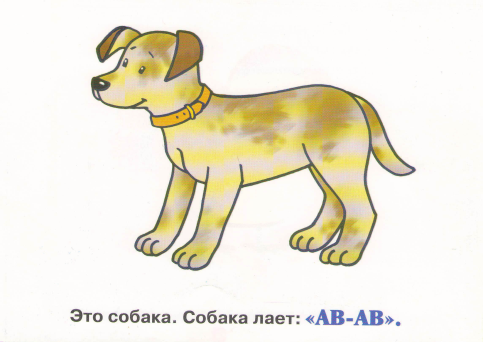 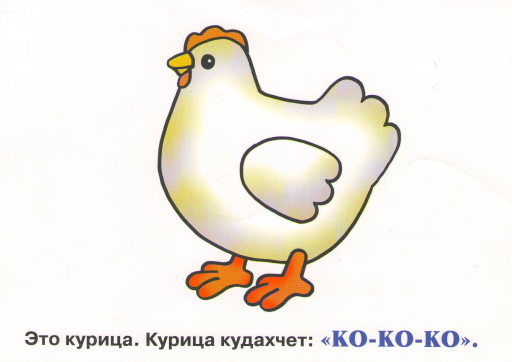 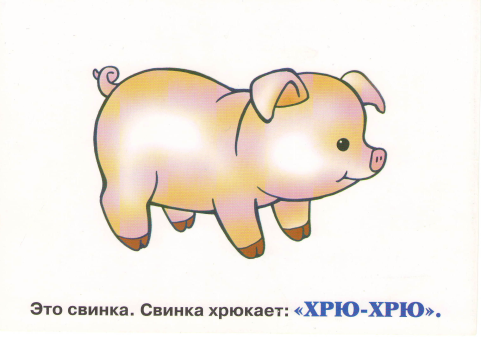 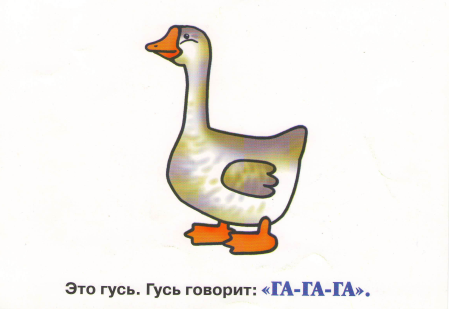  Домашние животные Курочка: Это курочка. Курица клюет зёрнышки: "Клю-клю!" Курочка зовет цыплят: "Ко-ко-ко!". А маленькие цыплята отвечают: "Пи-пи-пи!" Уточка: Вот утка. Уточка плавает в воде: "Буль-буль!" Зовет утка маленьких утят: "Кря-кря!"Кошка: Жила-была мама-кошка. А вот её детки – пушистые котята. Котенок громко мяукает: "Мяу! Мяу!" Давай позовем кошечку: "Кис-кис!" Собака: Это собака. Собачка охраняет дом. Она умеет лаять: "Гав! Гав!" и вилять хвостиком. У мамы-собаки есть маленькие щенки. Они весело играют и прыгают: "Прыг-прыг!" Корова: Вот корова пасется на лугу. Вокруг сочная зеленая травка. Коровка жует вкусную траву и мычит: "Му! Му! Молока кому?" Лошадка: Здесь лошадка. Она живет в конюшне. Лошадь умеет громко кричать: "И-го-го!" Лошадка скачет и стучит копытами: "Скок-скок!" Свинья: Жила-была мама-свинья. Свинка громко хрюкает: "Хрю-хрю!" А вот детки-поросята. Поросята играют в луже: "Плюх-плюх!" Коза: На этой картинке коза. Коза говорит: "Ме!" У козы есть рога и копыта. А как зовут деток у козы? Козлята. Дикие животные Лиса: В лесу живет лиса. Она рыжая и пушистая. У лисы какой хвост? Длинный. Лиса хитрая и ловкая. Кого ловит лиса? Зайку. Волк: Вот серый волк – зубами щелк. Он охотник. Страшный волк? Да, лучше не попадаться волку. По ночам волк воет: "У-у-у!" Белка: Это что за пушистый зверек? Белка живет на дереве и умеет прыгать по веткам: "Прыг-скок!" Рыжая белочка любит орешки и шишки. Ёжик: А это еж. Он никого не боится, потому что у него есть острые иголки. Заяц: Вот зайчик. У зайца длинные уши и быстрые ноги. Он убегает от лисы и волка. Медведь: Кто из лесных зверей любит сладкий мед? Медведь. Идет он по лесу и ревет: "Ы-ы-ы!" Мишка лохматый и косолапый. Он очень сильный. Сова: Сова днем спит, а по ночам летает, зверей пугает. "Ух-ух!" - ухает сова. Кукушка: Кукушка кричит: "Ку-ку!"  Продолжая занятия, можно изучать животных разных стран и морей: слон, жираф, бегемот, зебра, лев, тигр, кенгуру, попугай, пеликан, крокодил, удав, мартышка, кит, тюлень, пингвин и др.  Во время игры с картинками старайтесь быть эмоциональны и заразить своими положительными эмоциями малыша. Также используйте в игре стремление малыша подражать взрослому, повторять за ним слова и действия – ненавязчиво побуждайте ребенка к повторению звуков, слогов, слов и коротких фраз, а также некоторых характерных движений животных – попрыгать как зайчик, походить вразвалку как медведь, помахать крылышками как птичка, поскакать как лошадка и т.д.  Советую на материале животных постепенно и целенаправленно развивать, расширять и усложнять активную речь малыша. Например, изучение изображения коровы. Первый шаг – повторение ребенком звукоподражания "му". Второй шаг – повторение названия животного «корова». Следующие шаги – произнесение фраз разной степени сложности: "Это корова. Корова пасется. Коровка рогатая. Она дает молоко. Корова жует зеленую сочную траву". Советуем по этому же алгоритму изучать и изображения других животных. 4.Конспекты занятий.СентябрьЗанятие 1Тема: Игры с куклой Цель: развитие речевой деятельности Задачи: Обучающие: познакомить с новыми игрушками.Развивающие: развивать внимание, \ память. Воспитывающие: воспитывать доброжелательное отношение друг к   другу;Материал к занятию: кукла, мячи, пирамидки1.Приветствие. Педагог: Сегодня к нам на занятие пришла кукла Маша, она хочет со всеми подружиться, принесла игрушки и предлагает с ними поиграть. Что у куклы Маши? (мяч, пирамидки).2. Основная часть Педагог: Давайте поиграем с мячом.Игра «Прокати мяч» цель: учить детей взаимодействовать, называть свои имена. Педагог: Кукла Маша предлагает собрать пирамидкиИгра «Собери пирамидку» цель: учить детей нанизывать кольца, называть цветФизминутка «Ай, да малыши!»3. Итог занятия Педагог: Кто приходил к нам в гости? С какими игрушками играли? Молодцы, ребята, все старались, а наше занятие подошло к концу. До свидания.СентябрьЗанятие 2Тема: Игры с куклойЦель: развитие речевой деятельности Задачи: Обучающие: уточнить с детьми назначение посудыРазвивающие:  развивать память и вниманиеВоспитывающие: воспитывать доброжелательное отношение друг к   другу, вызвать желание заботиться о куклеМатериал к занятию: кукла, набор посуды1.Приветствие. Педагог: Кукла Маша сегодня долго гуляла и проголодалась, давайте приготовим для нее кашу и чай.2. Основная частьПедагог: Давайте посмотрим какая посуда есть на столе (кастрюля, тарелка, чашка, чайник) Что сварим в кастрюле? Положим в тарелку? нальем в чашку?Ответы детей.Педагог: Ах, как много разных делВот компотик закипел,А теперь для куклы нашейМы наварим сладкой кашиВода закипела, насыпеплем в кастрюлю крупу Помешивая ложкой кашу приговаривает: да,да да – каша будет хорошаВарим кашу не спеша. (дети имитируют действия)  Педагог: А теперь, давайте кормить куклу Машу 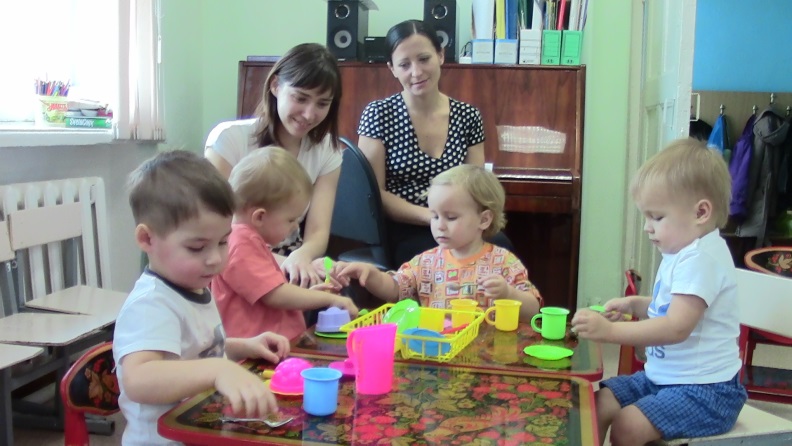 3. Итог занятия Педагог: С кем сегодня играли? В какой посуде готовили кашу? Чай? Молодцы, ребята, все старались, а наше занятие подошло к концу. До свидания.СентябрьЗанятие 3Тема: Оденем куклу на прогулкуЦель: развитие речевой деятельности Задачи: Обучающие: учить воспроизводить в последовательности действия, расширять словарный запас.Развивающие: развивать память, внимание. Воспитывающие: воспитывать доброжелательное отношение друг к   другу, бережное отношение к игрушкамМатериал к занятию: кукла, комплект одежды1.Приветствие. Педагог: Кукла Маша собралась гулять, давайте поможем ей одеться. 2. Основная частьПедагог: Сначала назовем какую одежду знаем, а затем оденем куклу на прогулку.Игра «Покажи и назови» цель: Найти парные картинки, изображающие одежду, назвать предметы одежды.  Педагог: Молодцы, а теперь оденем куклу на прогулку ( показ), попробуйте одеть куклу сами ( дети повторяют действия педагога, называют предметы одежды)3. Итог занятия Педагог: С кем сегодня играли? Что на куклу одевали? Молодцы, ребята, все старались, а наше занятие подошло к концу. До свидания.СентябрьЗанятие 4Тема: Чтение потешки «Наши уточки с утра…»Цель: развитие речевой деятельности Задачи: Обучающие: Совершенствовать умение детей понимать вопросы воспитателя, вести простейший диалог со сверстниками, развивать внимание. Учить детей различать и называть птиц, о которых упоминается в потешке. Развивающие: развивать память, внимание. Воспитывающие: воспитывать доброжелательное отношение друг к   другу;Материал к занятию: фланелеграф, уточки, гуси, индюки1.Приветствие. Педагог: выставляет на фланелеграф картинки и беседует с детьми по их содержанию: «Выглянуло солнышко (показывает картинку) и проснулись уточки (картинка). Проснулись, закрякали: „Кря-кря-кря“. Как закрякали уточки?» (Хоровой и 3–4 индивидуальных ответа.)2. Основная часть Педагог: Воспитатель повторяет фразу, побуждая детей договаривать слова: «Выглянуло… (солнышко), проснулись… (уточки), проснулись и… (закрякали) ». Педагог продолжает рассказ: «Проснулись и гуси (картинка). Пошли на прудпоплавать. Идут, кричат: „Га-га-га“. Как гуси кричат? Куда они идут? Выглянуло солнышко, проснулся индюк. Вот он какой этот индюк (картинка): сам большой, хвост колесом. По двору индюк ходит, сам с собой разговаривает: „Бал-бал-бал, бал-бал-бал!“ Как индюк сам с собой разговаривает? И курочки (картинка) проснулись. „Ко-ко-ко, – говорят. – Вот мы, ко-ко-ко“. Кто проснулся? Как вы догадались, что курочки проснулись?» показывает детям голубей и петушка, напоминает, как они кричат. Затем педагог читает потешку «Наши уточки с утра…». Он повторяет потешку 1–2 раза, поощряя попытки малышей повторять звукоподражания. Воспитатель проводит дидактическое упражнение «Кто пришел? Кто ушел?». «Выглянуло солнышко, и во двор вышла маленькая девочка, – рассказывает педагог. – Вот она (показывает картинку). Девочка вышла покормить птиц. Сначала пришли к ней… (уточки). Потом пришли… (гуси), затем пришел… (индюк), прибежали… (курочки). Наелись птицы и собрались кто куда. Сначала ушел… закройте глаза (дети не должны закрывать глаза руками)».  Педагог: убирает картинку и говорит: «Откройте глазки. Скажите, кто ушел? (Индюк.) Зажмурьте глаза. А теперь откройте. Что скажете? (Гуси ушли. На пруд ушли.) Еще раз закройте глаза. Откройте. Что теперь видите? (Ушли курочки, а пришел петушок.)» И так далее. (Вернулись гуси, прилетели голуби, убежала девочка и т. п.) 3. Итог занятия Педагог: Каких птиц сегодня видели? В прятки играли?   ОктябрьЗанятие 1Тема: Чтение сказки «Колобок»Цель: развитие речевой деятельности Задачи: Обучающие: -  расширять и активизировать словарный запас детей,побуждая проговаривать слова в    песенке Колобка; обучать сопровождать действия речью, мимикой, жестами;Развивающие: Развивать память, внимание.Воспитывающие: воспитывать доброжелательное отношение друг к   другу;Материал к занятию: настольный кукольный театр «Колобок», кукла.1.Приветствие. Педагог: К нам на занятие сегодня пришел мальчик Миша (кукла) и принес сказку. Вы садитесь рядышком, расскажу вам сказочку, а вы не зевайте, мне помогайте.  Жили – были дед и баба. (Показ) Говорит дед бабе: «Испеки ты мне Колобок» А баба ему отвечает: «Нет у меня ни муки, ни сметаны, ни маслица». «А ты по амбару помети, по сусекам поскреби, найдёшь и сметану и маслице» - говорит дед. Пошла баба по амбару помела, по сусекам поскребла – нашла и сметану, и муку, и маслице. Замесила тесто, скатала Колобок, испекла его. Получился Колобок румяный, да красивый. Поставила его баба на окно остывать, а Колобок посидел, посидел, да и покатился по дорожке в лес. Катиться, да песенку поёт (помогайте ребята)Дети поют песенку Колобка вместе с педагогом. Я, Колобок, Колобок по амбару метён, по сусекам скребён,Я от бабушки ушёл, я от дедушки ушёл…2. Основная частьПедагог: Катится Колобок по дорожке, а на встречу ему Зайка- попрыгайка . Увидел Колобка и говорит: «Колобок- Колобок, я тебя съем». «Не ешь меня, Зайка, я тебе песенку спою». И запел песню. Ребята, помогайте Колобку.Дети: Дети поют песенку Колобка вместе с педагогом.Я, Колобок, Колобок по амбару метён, по сусекам скребён,Я от бабушки ушёл, я от дедушки ушёл,И от тебя Зайка не хитро уйти…(сказку рассказываем до конца, побуждая детей проговаривать слова сказки и песни)…Педагог: Педагог: А лисичка его «Ам» и съела. Вот такая сказка. Жалко вам Колобка? Дети: Да, жалко.Педагог: Ребята, Вот и Миша загрустил, не огорчайся Миша.   Давайте покажем, как Колобок убегал от зверят.  А догонять нас будет Миша.Игра «1, 2, 3- беги»Цель: развивать координацию движений, учить двигаться в заданном направлении. Педагог: вот как Колобок быстро убегал от зверят. Молодцы, показали. Миша, не грусти мы еще раз прочтем сказку и спасем Колобка.3. Итог занятия Педагог: Вот так сказка у нас с вами получилась. А про кого мы сказку рассказывали? (Про Колобка). Кто хотел съесть колобка? (Заяц, волк, лиса, медведь). Молодцы, ребята, все старались, а наше занятие подошло к концу. До свидания.ОктябрьЗанятие 2Тема: Чтение сказки «Колобок»Цель: развитие речевой деятельности Задачи: Обучающие: -  расширять и активизировать словарный запас детей,побуждая проговаривать слова в    песенке Колобка; обучать сопровождать действия речью, мимикой, жестами; упражнять в   отщипывании кусочков пластилина от основного куска и вдавливании их  в поверхность картона.Развивающие: Развивать память, внимание.Воспитывающие: воспитывать доброжелательное отношение друг к   другу;Материал к занятию: настольный кукольный театр «Колобок», пластилин, дощечки, картон, салфетки, кукла.1.Приветствие. Педагог: К нам на занятие сегодня пришел мальчик Миша (кукла) и принес сказку. Вы садитесь рядышком, расскажу вам сказочку, а вы не зевайте, мне помогайте.  Жили – были дед и баба. (Показ) Говорит дед бабе: «Испеки ты мне Колобок» А баба ему отвечает: «Нет у меня ни муки, ни сметаны, ни маслица». «А ты по амбару помети, по сусекам поскреби, найдёшь и сметану и маслице» - говорит дед. Пошла баба по амбару помела, по сусекам поскребла – нашла и сметану, и муку, и маслице. Замесила тесто, скатала Колобок, испекла его. Получился Колобок румяный, да красивый. Поставила его баба на окно остывать, а Колобок посидел, посидел, да и покатился по дорожке в лес. Катиться, да песенку поёт (помогайте ребята)Дети поют песенку Колобка вместе с педагогом. Я, Колобок, Колобок по амбару метён, по сусекам скребён,Я от бабушки ушёл, я от дедушки ушёл…2. Основная частьПедагог: Катится Колобок по дорожке, а на встречу ему Зайка- попрыгайка. Увидел Колобка и говорит: «Колобок- Колобок, я тебя съем». «Не ешь меня, Зайка, я тебе песенку спою». И запел песню. Ребята, помогайте Колобку.Дети: Дети поют песенку Колобка вместе с педагогом.Я, Колобок, Колобок по амбару метён, по сусекам скребён,Я от бабушки ушёл, я от дедушки ушёл,И от тебя Зайка не хитро уйти…(сказку рассказываем до конца, побуждая детей проговаривать слова сказки и песни)Педагог: А лисичка его «Ам» и съела. Вот такая сказка. Жалко вам Колобка?Дети: Да, жалко.Педагог: Ребята, Вот и Миша загрустил, не огорчайся Миша.  Мне кажется, мы можем помочь Колобку. Сначала давайте покажем, как Колобок убегал от зверят, догонять нас будет МишаИгра «1, 2, 3- беги»Цель: развивать координацию движений, учить двигаться в заданном направлении. Педагог: вот как Колобок быстро убегал от зверят. Молодцы, показали. Рассаживайтесь на свои места. Давайте сделаем для Колобка дорожку, по которой он мог бы спокойно катиться и не встретить хитрую лису (показ дорожки). Согласны?Дети: Да.Педагог: Разомнём пальчики, чтобы они хорошо работали, сделаем пальчиковую зарядку. «Пальчик- пальчик, где ты был».Педагог: Сейчас можно взять в руки пластилин, погреть его, чтобы он стал мягким (прячем пластилин в кулачок и зажимаем, перекладываем в другую ладошку, зажимаем в кулачке, греем). Согрели? Да. Берем большой кусок пластилина в ручку, а пальцами другой руки отщипываем кусочек пластилина и прижимаем оторванный кусочек к картону, прижимаем один кусочек за другим. Тогда получится дорожка, по которой собрался бежать наш Колобок.(Дети отщипывают и прижимают последовательно один кусочек за другим, получается дорожка, педагог подбадривает, хвалит детей)Педагог: Вот какие дорожки получились у ребят, посмотри Миша. (Миша хвалит детей: «Спасибо, тебе, Оленька, за такую красивую дорожку. Теперь Колобок не встретит Лису и она его не съест»). 3. Итог занятия Педагог: Вот так сказка у нас с вами получилась. А про кого мы сказку рассказывали? (Про Колобка). Кто хотел съесть колобка? (Заяц, волк, лиса, медведь). От кого мы Колобка спасли? От Лисы. Что мы для него сделали? – дорожку. Молодцы, ребята, все старались, а наше занятие подошло к концу. До свидания.ОктябрьЗанятие 3Тема: Игры с куклойЦель: развитие речевой деятельности Задачи: Обучающие: учить воспроизводить в последовательности действия, расширять словарный запас.Развивающие: развивать память, внимание. Воспитывающие: воспитывать доброжелательное отношение друг к   другу, бережное отношение к игрушкамМатериал к занятию: кукла, комплект одежды1.Приветствие. Педагог: Кукла Маша собралась гулять, давайте поможем ей одеться. 2. Основная частьПедагог: Сначала назовем какую одежду знаем, а затем оденем куклу на прогулку.Игра «Покажи и назови» цель: Найти парные картинки, изображающие одежду, назвать предметы одежды.  Педагог: Молодцы, а теперь оденем куклу на прогулку (показ), попробуйте одеть куклу сами (дети повторяют действия педагога, называют предметы одежды: куртка, кепка, ботинки)3. Итог занятия Педагог: С кем сегодня играли? Что на куклу одевали? Молодцы, ребята, все старались, а наше занятие подошло к концу. До свидания.ОктябрьЗанятие 4Тема: Дидактические игры на произношение звуков м – мь, п – пь, б – бь. Дидактическая игра «Кто ушел? Кто пришел?» Цель: развитие речевой деятельности Задачи: Обучающие: Формировать умение четко произносить звуки м – мь, п – пь, б – бь в звукосочетаниях, различать на слух близкие по звучанию звукосочетания;Развивающие: совершенствовать память и внимание.  Воспитывающие: воспитывать доброжелательное отношение друг к   другу;Материал к занятию: игрушечные животные: корова, коза, кошка, мышка, барана.1.Приветствие. Педагог: (выкладывает на мольберте картинки или поочередно предъявляет детям игрушечных животных: корову (теленка), козу, кошку (котенка), мышку (мышат), барана (овцу). Просит детей назвать животных.)2. Основная часть «Однажды была очень сильная гроза. Сверкала молния, гремел гром, а все эти животные оказались далеко от дома. Негде было им спрятаться от грозы. И они так испугались, что забыли, кто как голос подает. Надо им помочь? Конечно надо! Сначала поможем коровке: „Коровка, помычи: Му-у-у-у, му-у-у-у“ (хоровой и 2–3 индивидуальных ответа). Мму-у-у, – говорит коровка. Вспомнила, как ей надо голос подавать. Она вам вечером или завтра молока в подарок пришлет. Коровье молоко очень полезно! А теперь кому поможем?» Дети: «Козочка, помекай: «Ме-е, ме- е», «Киска, помяукай… а еще помурлычь…», «Мышатки, попищите…», «Барашек, скажи: „Бе-е, бе-е!“» «Бим-бом! Бим-бом! –педагог– Это бьют часы. Громко, мелодично бьют. Можете воспроизвести их бой? Они предупреждают животных о том, что гроза кончилась и им пора домой. Как думаете, кто уйдет первым? Зажмурьте глаза, не подглядывайте. (Убирает какую-нибудь игрушку.) Педагог: Открывайте глаза. Что скажете? Опять закройте глаза. (Вновь убирает игрушку. В следующий раз можно поменять животных местами или добавить новую игрушку, например, ослика и т. п.) 3. Итог занятия Педагог: С кем сегодня играли? Кто как кричит? Молодцы, ребята, все старались, а наше занятие подошло к концу. До свидания.НоябрьЗанятие 1Тема: Кто к нам в гости пришел?Цель: развитие речевой деятельности Задачи: Обучающие: Вызвать у детей симпатию к сверстникам, помочь им запомнить имена товарищей (в том числе произнесенные взрослым по-разному (но без сюсюканья): Саша – Сашенька – Сашуля), преодолеть застенчивость.Развивающие: совершенствовать память и внимание.   Воспитывающие: воспитывать доброжелательное отношение друг к   другу;Материал к занятию: 1.Приветствие. Педагог: Воспитатель рассаживает детей на стульчики. Используя текст русской народной песенки, он приговаривает: Кто у нас хороший? Кто у нас пригожий?2. Основная часть Игра «Кто у нас хороший, кто у нас пригожий»Педагог: выводит и обнимает ребенка. Ванечка хороший (Олечка хорошая), Ванечка пригожий (Олечка пригожая). «Ванюша светловолосый, с темными глазами, красивый, сильный и не плакса», – говорит педагог. («Оленька хорошенькая, веселая, свою куклу Машу любит, песенки ей поет. А детям споешь? Я тебе, если потребуется, помогу…», «Дима хороший, Дима пригожий. Сильный, он не дерется. Умеет строить высокие башни…») Расхвалив 5–6 детей, педагог приглашает всех малышей к себе. Просит взять себе в пару сверстника, который ребенку особенно нравится (это не сразу получается). Детям, составившим пару, воспитатель предлагает обняться. Педагог по очереди обнимает детей, которые не сумели (не захотели) найти себе пару. «Замечательные у меня дети, – завершает общение с малышами педагог, – красивые, умные, добрые, веселые. Я вас всех люблю».  Педагог: Давайте поиграем с вами в игру «Карусели»3. Итог занятия Педагог: В какую игры играли?  Молодцы, ребята, все старались, а наше занятие подошло к концу. До свидания.НоябрьЗанятие 2Тема: Чтение немецкой народной песенки «Три веселых братца»Цель: развитие речевой деятельности Задачи: Обучающие: Формировать у детей умение слушать стихотворный текст, проговаривать звукоподражательные слова, выполнять движения, о которых говорится в тексте песенки. Развивающие: совершенствовать память и внимание.   Воспитывающие: воспитывать доброжелательное отношение друг к   другу;Материал к занятию: книга 1.Приветствие. Педагог: Педагог читает детям песенку «Три веселых братца» (пер. Л. Яхнина), показывает действия, которыми сопровождалась игра веселых братцев, повторяет песенку, побуждая детей подражать движениям, о которых в ней говорится.2. Основная частьПедагог: Три веселых братца Гуляли по двору Три веселых братца Затеяли игру: Делали головками — Ник-ник-ник, Пальчиками ловкими — Чик-чик-чик, Делали ладошками — Хлоп-хлоп-хлоп, Топотали ножками — Топ-топ-топ!  Педагог: приглашает к себе детей, повторяет песенку, а «братцы» в такт выполняют соответствующие движениям и произносят нужные звукоподражания. Хорошо стихотворение почитали, давайте поиграемИгра «Пузырь»3. Итог занятия Педагог: предлагает прочитать стихотворение «Три веселых братца». Молодцы хорошо поиграли, занятие подошло к концу.НоябрьЗанятие 3Тема: Что купили Элле в магазине?Цель: развитие речевой деятельности Задачи: Обучающие: расширить словарный запас, познакомить с новой игрой магазинРазвивающие: развивать память, мышление.Воспитывающие: воспитывать доброжелательное отношение друг к   другу;Материал к занятию: весы, набор овощей1.Приветствие. Педагог: Кукле Элле нужно сходить в магазин, давайте ей поможем (Дети: да)2. Основная частьПедагог: Пришла кукла в магазин, что там продают (дети называют продукты, выложенные на столе). Человек. Который продает – продавец, а кукла – покупает, покупатель.  Педагог: Кукла подходит к столу и спрашивает: «Взвесьте, пожалуйста, картофель ( кладет на весы, потом в корзинку), взвесьте, пожалуйста, огурец (кладет на весы, потом в корзинку). А теперь, ребята, давайте, и мы с вами будем покупать овощи (дети подходят и называют овощи, которые хотели бы купить).Игра «Покажи и назови»Цель: узнавать овощи и называть их.3. Итог занятия Педагог: Куда ходили с Эллой? Что покупали? Молодцы хорошо поиграли, занятие подошло к концу.НоябрьЗанятие 4Тема: Что купили Элле в магазине?Цель: развитие речевой деятельности Задачи: Обучающие: расширить словарный запас, познакомить с новой игрой магазинРазвивающие: развивать память, мышление.Воспитывающие: воспитывать доброжелательное отношение друг к   другу;Материал к занятию: весы, набор фруктов1.Приветствие. Педагог: Кукле Элле нужно сходить в магазин, давайте ей поможем (Дети: да)2. Основная частьПедагог: Пришла кукла в магазин, что там продают (дети называют продукты, выложенные на столе). Человек. Который продает – продавец, а кукла – покупает, покупатель.  Педагог: Кукла подходит к столу и спрашивает: «Взвесьте, пожалуйста, яблоко (кладет на весы, потом в корзинку), взвесьте, пожалуйста, грушу (кладет на весы, потом в корзинку). А теперь, ребята, давайте, и мы с вами будем покупать фрукты (дети подходят и называют фрукты, которые хотели бы купить).Игра «Покажи и назови»Цель: узнавать фрукты и называть их.3. Итог занятия Педагог: Куда ходили с Эллой? Что покупали? Молодцы хорошо поиграли, занятие подошло к концу.ДекабрьЗанятие 1Тема: Что купили Элле в магазине?Цель: развитие речевой деятельности Задачи: Обучающие: расширить словарный запас, познакомить с новой игрой магазинРазвивающие: развивать память, мышление.Воспитывающие: воспитывать доброжелательное отношение друг к   другу;Материал к занятию: весы, набор продуктов1.Приветствие. Педагог: Кукле Элле нужно сходить в магазин, давайте ей поможем (Дети: да)2. Основная частьПедагог: Пришла кукла в магазин, что там продают (дети называют продукты, выложенные на столе). Человек. Который продает – продавец, а кукла – покупает, покупатель.  Педагог: Кукла подходит к столу и спрашивает: «Взвесьте, пожалуйста, рыбу (кладет на весы, потом в корзинку), взвесьте, пожалуйста, сыр (кладет на весы, потом в корзинку). А теперь, ребята, давайте, и мы с вами будем покупать продукты (дети подходят и называют овощи, которые хотели бы купить).Игра «Покажи и назови»Цель: узнавать продукты и называть их.3. Итог занятия Педагог: Куда ходили с Эллой? Что покупали? Молодцы хорошо поиграли, занятие подошло к концу.ДекабрьЗанятие 2Тема: «Устроим кукле комнату»Цель: развитие речевой деятельности Задачи: Обучающие: Упражнять детей в правильном назывании предметов мебели; учить четко и правильно произносить звукоподражательные слова.Развивающие: развивать память, мышление.Воспитывающие: воспитывать доброжелательное отношение друг к   другу;Материал к занятию: набор мебели, кукла1.Приветствие. Педагог: вносит куклу. «Здесь будет, – педагог обводит рукой поверхность стола, – Катина комната. Тут Катя будет жить.2. Основная частьПедагог: Катенька, тебе нравится твоя комната?» (С этими словами к кукле обращаются и дети.) «Нет, – отвечает Катя. – Не нравится мне моя комната. Стола нет, стула нет. Кровати нет». Педагог ставит кровать. Педагог: «Что это? Зачем Кате кровать?» Предлагает кукле лечь в кровать. «Ложись. Ляг, Катенька!» – предлагают и дети. (Хоровое и индивидуальные повторения.) Катя ложится. Дети поют колыбельную: «Баю-бай, баю-бай, поскорее засыпай» (повторяется дважды). «Пусть поспит», – говорит педагог, а мы ей в комнату мебель поставим. Стол поставим. Нужен стол?» «И стулья нужны», «Зачем стулья?» – интересуется педагог. Выслушивает ответы и ставит в комнату стулья. Затем ставят платяной шкаф и буфет. Спрашивает у детей, как называются эти предметы мебели. (Педагог объясняет их назначение, ставит в буфет посуду, а в шкаф вешает платья. После того как комната будет оборудована, предлагают разбудить Катю) Педагог: «У меня есть колокольчики (показывает), с их помощью мы разбудим куклу. Послушайте, как звучит маленький колокольчик: динь-динь-динь. Повторите. (Дети хором и по одному произносят звукосочетание.) А колокольчик побольше звенит так: дон-дон-дон. Как он звенит? А когда звучит большой колокол, у нас его нет, слышится: динь-дон, динь-дон…» Просыпается Катя. Она радуется новой мебели, спрашивает у малышей про шкаф и буфет. Дети отвечают на ее вопросы. Завершая занятие, педагог читает русскую народную песенку (в сокращении): Ай, ду-ду, ду-ду, ду-ду! Сидит ворон на дубу, Он играет во трубу Во серебряную…   3. Итог занятия Педагог: Что делали для куклы сегодня? Что поставили в комнате? Молодцы хорошо поиграли, занятие подошло к концу.ДекабрьЗанятие 3Тема: Чтение потешкиЦель: развитие речевой деятельности Задачи: Обучающие: помочь запомнить новую потешку.Развивающие: развивать память, внимание.Воспитывающие: воспитывать доброжелательное отношение друг к   другу;Материал к занятию: сборник потешек.1.Приветствие. Педагог: читает потешку: Огуречик, огуречик, не ходи на тот конечик, там мышка живет, тебе хвостик отгрызет2. Основная часть Педагог: огуречик… Огуречик пытался один убежать на другой конец грядки. А там мышка живет. „Огуречик, огуречик! Не ходи на тот конечик – там мышка живет, тебе хвостик отгрызет“».Педагог повторяет потешку. Затем предлагает детям поиграть. Он выбирает малышей на роль мышки и огуречика. Педагог читает потешку (ему помогают малыши), а огуречик тихонечко приближается к мышке. Мышка выскакивает из норки, огуречик убегает. Игра повторяется с другими детьми.Педагог: Давайте еще поиграем Игра «Прятки» цель: развивать память и внимание, называть, что пропало.Педагог: Давайте мышка будет прятать под ведерком игрушки, а вы будете угадывать и называть, что пропало.3. Итог занятия Педагог: Давайте повторим потешку про огуречик Молодцы, все выучили потешку, занятие окончено.ДекабрьЗанятие 4Тема: Где мои детки?Цель: развитие речевой деятельности Задачи: Обучающие: Учить детей правильно называть домашних животных и их детенышей; угадывать животное по описанию. Учить детей правильно называть домашних животных и их детенышей; угадывать животное по описанию. Развивающие: развивать память, внимание.Воспитывающие: воспитывать доброжелательное отношение друг к   другу;Материал к занятию: набор животных, картинки с изображением взрослого животного и детеныша1.Приветствие. Педагог: К нам пришел Барбос, смотрите, какие интересные картинки он принес.2. Основная часть Педагог: кто нарисован на картинках?  Педагог: у кого из животных есть рога (грива, тоненький хвостик с кисточкой на конце, пушистый хвостик, у кого самый длинный хвост). У коровы и тд. «Как жеребенок зовет лошадь, ( Иго-го),  ягненок – овцу (Бе), щенок – собаку (ГАВ)?», « У кого пушистая мягкая шерстка, а у кого шерстка гладкая, (У кошки), у кого из животных есть рога (грива, тоненький хвостик с кисточкой на конце, пушистый хвостик, у кого самый длинный хвост)?» Педагог: У Барбоса еще игрушки в мешочке лежали, вот только перепутались, помогите разобрать животных. (раздает животных из набора и предлагает назвать маму и малыша). Катя, кто у тебя? назови: у меня жеребенок и лошадь.Света, кто у тебя? назови: у меня теленок и корова.Педагог: Ну вот и нашли, разобрались, где мама и малыш.3. Итог занятия Педагог: кто приходил играть? Каких животных приносил Барбос? Хорошо поиграли, занятие окончено.ЯнварьЗанятие 1Тема: Где мои детки?Цель: развитие речевой деятельности Задачи: Обучающие: Учить детей правильно называть домашних животных и их детенышей; угадывать животное по описанию. Учить детей правильно называть домашних животных и их детенышей; угадывать животное по описанию. Развивающие: развивать память, внимание.Воспитывающие: воспитывать доброжелательное отношение друг к   другу;Материал к занятию: набор животных, пазлы с изображением взрослого животного и детеныша «Мама и малыш».1.Приветствие. Педагог: К нам пришел Барбос, смотрите, какие интересные картинки он принес.2. Основная часть Педагог: кто нарисован на картинках? Педагог: у кого из животных есть рога (грива, тоненький хвостик с кисточкой на конце, пушистый хвостик, у кого самый длинный хвост). У коровы и тд. «Как щенок зовет собаку, (гав), козленок – козу (ме), котенок  – кошку  (мяу)?», « У кого пушистая мягкая шерстка, а у кого шерстка гладкая, (У кошки), у кого из животных есть рога (грива, тоненький хвостик с кисточкой на конце, пушистый хвостик, у кого самый длинный хвост)?» Педагог: У Барбоса еще пазлы, вот только перепутались, помогите разобрать животных. (раздает пазлы из набора и предлагает назвать маму и малыша). Катя, кто у тебя? назови: у меня жеребенок и лошадь.Света, кто у тебя? назови: у меня теленок и корова.Педагог: Ну вот и нашли малыши своих мам, разобрались, где мама и малыш.3. Итог занятия Педагог: кто приходил играть? Каких животных приносил Барбос? Хорошо поиграли, занятие окончено.Январь Занятие 2Тема: В гости Маша к нам пришлаЦель: развитие речевой деятельности Задачи: Обучающие: Помочь детям понять содержание потешки, обратить внимание на слова аленька, черноброва; вызвать желание слушать потешку неоднократно; познакомить со стихотворением С. Капутикян; учить договаривать звукоподражательные слова и небольшие фразы, встречающиеся в стихотворении.Развивающие: совершенствовать память, внимание.Воспитывающие: воспитывать доброжелательное отношение друг к   другу;Материал к занятию: одежда для куклы.1.Приветствие. Педагог: Ребята, слышите кто- то к нам стучится в дверь, давай те посмотрим кто же в гости к нам пришел?Педагог: Да это же наша кукла Маша (показывает детям куклу в зимнем пальто алого цвета, отделанном мехом) - Ребята а давайте посмотрим во что наша куколка одета ( дети повторяют  хором и индивидуально слова шубка аленькая, опушка бобровая).2. Основная часть Педагог: Ребята, давай те посмотрим на нашу Машу. Посмотрите, где у нее глазки, носик, щечки, и бровки (дети подтверждают, что Маша чернобровая, воспитатель поясняет слово чернобровая).Педагог: Давай те еще раз вместе с вами послушаем потешку, про нашу Машу, я буду читать, а вы вместе со мной говорить слова (два раза читает потешку) – Ребята посмотри те- ка, нашей Маше стало жарко, она хочет снять шубку, кто ей поможет? Ирочка хочет помочь, молодец Ирочка, а что же у Маши под шубкой? (вопросы к детям, что дето? какого цвета?) –А шубку Маша даст поносить Настеньке, теперь давай те послушаем потешку, не про Машу, а про Настю, а после Насти кто хочет примерить шубку? (затем ребенок передает шубку следующей девочке по своему выбору). Такая игра доставляет малышам радость, усиливает желание слушать потешку многократно.Физ минутка. «Выпал беленький снежок».Педагог: поиграли со снежком, Маша хочет еще с вами поиграть. Давайте её на каруселях прокатим. (Дети: да)3. Итог занятия Педагог: Как хорошо с Машей поиграли, понравилось?ЯнварьЗанятие 3Тема: В гости Маша к нам пришлаЦель: развитие речевой деятельности Задачи: Обучающие: познакомить со стихотворением С. Капутикян Маша обедает; учить договаривать звукоподражательные слова и небольшие фразы, встречающиеся в стихотворении.Развивающие: Развивать память, внимание.Воспитывающие: воспитывать доброжелательное отношение друг к   другу;Материал к занятию: посуда1.Приветствие. Педагог: читает стихотворение2. Основная часть Педагог: Ребята наша Маша не только красивая и нарядная, она еще и очень добрая, сама села обедать и про свои игрушки не забыла, и собачку, и киску, и курочку накормила.Педагог: Ребята давай те каждому поставим свою тарелочку, Собачке поставим миску, блюдечко киске, Платоша, а курочке, что поставим? Правильно черепушку! Ну а Машеньке тарелочку, всех друзей мы накормили, некого не обделили. Какие мы с вами молодцы, и Маша нам улыбается, и друзья Маши хотят остаться с нами в кабинете.3. Итог занятия Педагог: Кто к нам приходил? Кого кормили? Молодцы, хорошо поиграли, занятие закончено.ЯнварьЗанятие 4Тема: Магазин.Цель: развитие речевой деятельности Задачи: Обучающие: расширить словарный запас, познакомить с новой игрой магазинРазвивающие: развивать память, мышление.Воспитывающие: воспитывать доброжелательное отношение друг к   другу;Материал к занятию: весы, набор фруктов1.Приветствие. Педагог: Кукле Маше нужно сходить в магазин, давайте ей поможем (Дети: да)2. Основная частьПедагог: Пришла кукла в магазин, что там продают (дети называют продукты, выложенные на столе). Человек. Который продает – продавец, а кукла – покупает, покупатель.  Педагог: Кукла подходит к столу и спрашивает: «Взвесьте, пожалуйста, яблоко (кладет на весы, потом в корзинку), взвесьте, пожалуйста, грушу (кладет на весы, потом в корзинку). А теперь, ребята, давайте, и мы с вами будем покупать фрукты (дети подходят и называют фрукты, которые хотели бы купить).Игра «Покажи и назови»Цель: узнавать фрукты и называть их.3. Итог занятия Педагог: Куда ходили? Что покупали? Молодцы хорошо поиграли, занятие подошло к концу.ФевральЗанятие 1Тема: Купание куклы МашиЦель: развитие речевой деятельности Задачи: Обучающие: Помочь детям запомнить и научить употреблять в речи названия предметов, действий, качеств: ванночка, мыло, мыльница, полотенце, намыливать, смывать мыло, вытирать, горячая, холодная, теплая вода; показывать малышам, как интересно можно играть с куклой. Развивающие: развивать память, внимание.Воспитывающие: воспитывать бережное отношение к   игрушкам;Материал к занятию: Ванночка, мыло, полотенце1.Приветствие. Педагог: Кукла Маша, много гуляла и играла сегодня, она очень сильно устала. Давайте мы поможем ей искупаться и спать уложим. (Дети: да)2. Основная часть Педагог: ставит на стол ванночку с водой, рядом – два ведерка и кружку «Сегодня, – сообщает он детям, – мы будем купать Катю. В ванночке будем купать. А в какой водичке?» (В теплой.) (Педагог приглашает детей определить, какая вода в ванночке. Приносит куклу. Снимает с нее рубашку и сажает в ванночку. Кому-нибудь из детей он предлагает принести мыло (все необходимые вещи разложены на соседнем столе). Сообщает малышам, что мыльница – это домик для мыла.) Дети: «Мыльница – домик для мыла». Педагог: Возьми губку, какая она? (мягкая, с дырочками).  Зачем нужна губка? Давайте намылим кукле голову (взбивает пену и приговаривает): Будет мыло пениться, И грязь куда-то денется. (Повторяет 2–3 раза.) Педагог говорит: «У меня в желтом ведерке горячая вода. (Спрашивает у двоих-троих детей, какая вода в ведерке.) А в синем – холодная. Я смешаю горячую воду с холодной. И будет вода… (теплая). Этой теплой водичкой я смою с Катеньки остатки мыла». Моет куклу, проговаривая слова из стихотворения Е. Благининой «Аленушка»: Теплую водичку Льем на нашу птичку.  Вытрем куклу, наденем Кате ночную рубашку, которую также приносит кто- то из детей, и укладывают в кровать. «Вода в ванночке грязная и мыльная, – говорит педагог. (Дети повторяют слова воспитателя.) – Ее надо вылить». Педагог: убирает мыло в мыльницу, приговаривая: «Вот домик-теремок, в нем мыло живет», вешает сушиться полотенце, отжимает губку. Затем он предлагает спеть Кате колыбельную: Баю-баю, баиньки… В огороде заиньки! Зайки травоньку едят Кате спатеньки велят. Дети помогают педагогу спеть колыбельную (2–3 раза).3. Итог занятия Педагог: Вот и уснула Катя, как мы ей помогли? Катя что сейчас делает? Молодцы, занятие закончено.ФевральЗанятие 2Тема: Курочка - рябаЦель: развитие у детей речевой деятельности.Задачи: Обучающие: -  расширять и активизировать словарный запас детей, побуждая проговаривать слова в сказке; обучать сопровождать действия речью, мимикой, жестами; закрепить умения работы с клеем, скатывать, приклеивать детали к основе;Развивающие: развивать внимание и воображение, память, развивать мелкую моторику. Воспитывающие: воспитывать доброжелательное отношение к   другу, чувство взаимопомощи, воспитывать желание заботиться о других; Материал к занятию: настольный кукольный театр «Курочка Ряба»», клей, контуры яиц,  салфетки. Приветствие. Педагог: здравствуйте, ребята. Ой, ребятки, тихо-тихо, послушайте, кто это там кудахчет? Давайте послушаем «ко-ко-ко». Кто это? (Показ Курочки)Дети: КурочкаПедагог: Курица - красавица
У меня жила.
Ах, какая умница
Курица была.
Шила мне кафтаны,
Шила сапоги,
Вкусные, румяные
Пекла мне пироги.Вот, так Курочка.Курочка принесла нам сказку, садитесь удобно, слушайте, помогайте сказку рассказывать. 2.Основная часть. Педагог: Жили- были (показ, дети называют) Дед и Баба. И была у них ... Курочка Ряба.  Как курочка кудахчет? (Дети- ко- ко- ко). Снесла Курочка яичко, не простое яичко, Золотое. (показ). Дед бил, бил – не разбил (дети договаривают, имитируют движения), Баба била, била – не разбила. (дети договаривают, имитируют движения) Дети – не разбила. А вот и Мышка бежит и пищит (показ мышки). Как пищит?( Дети: пи, пи, пи) Мышка бежала, хвостиком махнула, яичко упало и разбилось. Дед плачет (Как дед плачет?) Дети: ОЙ, ой, ой. Педагог: Баба плачет (как баба плачет?) Дети: Ой, ой, ой. Педагог: А курочка кудахчет: не плачь Дед, не плачь Баба, снесу я вам яичко не золотое а простое. (Дети: простое)Педагог: Вот так сказка. Что случилось с яичком? Дети: Разбилось. Педагог: кто разбил яичко?Дети: Мышка.Педагог: А мы поможем Курочке, накормим её, погуляем и она снесет не золотое яичко, а простое.Физминутка «Вышла курочка гулять»Под музыку дети повторяют движения за педагогом (2 раза)Вышла курочка гулятьСвежей травки пощипать,А за ней ребятки, желтые цыплятки,Ко,ко,ко – не ходите далеко,Лапками гребите, червячка ищите…Педагог: Вот курочка, прогулялась, зернышек наелась, снесла яичко не золотое, а простое. А мы, ребята, тоже яички простые сделаем и Деду с Бабой подарим. Какого цвета Яичко у вас на столе? Желтое(золотое).  Мы будем делать простое яичко – белое. Сделаем зарядку для пальчиков, разомнем их.«Пальчик, пальчик где был..»(Дети поочередно сгибают пальчики под стихотворение, которое читает педагог) Педагог: Размяли пальчики? Дети: Да Педагог: Будем делать яичко: сначала подготовим салфетки. Скатаем из них шарики (показ, дети скатывают салфетки 3-4 штуки и складывают в тарелочки на столе). Получились шарики? Да.Педагог: Откроем клей. Намажем яичко клеем (дети промазывают контур клеем) и прижмем белые шарики из салфетки к яичку. Накроем чистой салфеткой и прижмем). Убирайте салфетку, получилось простое яичко? Дети: Да.Педагог: Вытирайте руки, давайте подарим яички Деду и Бабе, вот они обрадуются (дети несут свои работы в корзинку, педагог одобряет и х работы).3.Итог занятияПедагог: С кем мы сегодня играли? (С курочкой) Сказку помогали рассказывать (да). Кто яичко золотое разбил? (мышка) Какое яичко снесла курочка – простое. А вы такие молодцы, много яичек сделали сами и подарили Деду и Бабе. Они гворят вам спасибо, а Курочка говорит вам: до свидания.Февраль Занятие 3Тема: Теремок Цель: развитие у детей речевой деятельности.Задачи: Обучающие: -вызвать желание слушать сказку; расширять и активизировать словарный запас детей; обучать сопровождать действия речь, мимикой, жестами. Развивающие: -развивать память, внимание, мышление; развивать выдержку и внимание в играх. Воспитывающие: - воспитывать желание заботиться о других; воспитывать бережное отношение к игрушкам;   доброжелательное отношение друг к другу.Материал к занятию: настольный театр «Теремок», конструкторХод занятия1.Приветствие. Педагог: Доброе утро, кто так рано встаёт, громко поёт ку- ка- ре -ку?Дети: петушок (показ)2.Основная часть Педагог: ребята, а Петушок нам сказку принес. Вы садитесь рядышком, расскажу вам сказочку. А вы не зевайте, петушку помогайте. (Дети: да)Педагог: Стоит в поле теремок, он не низок, не высок…(Дети досказывают слова сказки) Педагог: Бежит мимо Мышка- норушка, (как пищит: пи, пи, пи) увидела теремок, постучала (как стучит: тук,тук) Никто ей не ответил, зашла она в домик, стала в нем жить. Скачет мимо Лягушка- квакушка, (как квакает: ква, ква) Спрашивает: кто в теремочке живет, кто в не высоком живет? (Кто живет Лера?) Я Мышка, норушка, а ты кто? А я – Лягушка- квакушка, пусти меня в Теремок жить. Пустила её Мышка, стали оно жить вдвоём. (Педагог рассказывает сказку, дети досказывают слова) Педагог: Мишка залез на крышу и сломал домик. Звери плачут… (Как плачут?) Ой, ой. Думали, думали и придумали- новый домик надо строить.(Педагог предлагает построить домик из конструктора, дети подходят к столу и строят) Какой красивый Теремок получился, молодцы ребята. Все теперь в домике поместятся? Да. Сажайте их в домик. А Петя- петушок очень рад, что вы такие помощники и предлагает вам поиграть с ним в игру       «Игра Петушок - задира.2 (2 раза)          Петушок у нас горластый,           по утрам кричит он, здравствуй,          на ногах его сапожки,          а в ушах его сережки,на головке гребешок,вот какой наш петушок,Петя, петя петушок догони ты нас дружок(Добиваться повторения слов в стихотворения)Педагог: Петушок никого не догнал, быстро вы бегаете. Понравилось вам с Петушком играть (да) А какую сказку он вам приносил? Кто в теремочке жил? А кто Теремок сломал? Зверята новый домик построили? Все поместились в домике? А вы помогали домик строить? Молодцы, занятие подошло к концу.ФевральЗанятие 4Тема: Рассказывание без наглядного сопровожденияЦель: развитие речевой деятельности Задачи: Обучающие: Развивать у детей способность понимать содержание рассказа без наглядного сопровождения, умение слушать один и тот же сюжет в сокращенном и полном варианте.Развивающие: развивать память, внимание.Воспитывающие: воспитывать доброжелательное отношение друг к   другу;Материал к занятию:Ход занятия1.Приветствие. Педагог: Сегодня я увидела Зайку у нас во дворе, он рассказал мне такую историю…2. Основная часть Педагог: (Л. Славина. «Зайчик»): «Жил-был зайчик. Летом ему хорошо жилось. В лесу летом много еды: травка, ягодки, корешки. Наступила зима. Кругом один снег. Прискакал зайка на огород, где летом морковка, капустка росла. Нет морковки! Нет капустки! Люди их собрали, домой отнесли. Поскакал зайка к деткам. Увидели его дети, обрадовались, зашумели, загалдели, стали зайчика гладить, жалеть. Юлия Александровна принесла зайке морковку и яблоко. Сгрыз их зайчишка, повеселел и убежал в лес». Педагог: Послушайте стихотворение Г. Лагздынь «Зайка, зайка, попляши!».    Зайка, зайка, попляши! Нашу Машу (Сашу, Олю, Таню) посмеши!                                     Топай, топай лапками, Серенькими тапками!  Вот так! Вот так! Пляшет заинька гопак! (Дети повторяют движения)Игра «Лиса и Зайцы» (проводиться 2 раза)3. Итог занятия Педагог: Про кого слушали сказку? Молодцы, хорошо поиграли.МартЗанятие 1Тема: Тема: «Есть у солнышка дружок – голосистый петушок»Цель: развитие у детей речевой деятельности.Задачи: Обучающие: - расширять и активизировать словарный запас детей; обучать сопровождать действия речь, мимикой, жестами, продолжать учить детей произносить в словах гласные звуки и некоторые согласные.  Развивающие: развивать выдержку и внимание в играх; развивать память, внимание, мышление. Воспитывающие: воспитывать желание заботиться о других; воспитывать бережное отношение к игрушкам.Материал к занятию: игрушки - курочка, петушок, цыплята, обручи, тарелка.Ход занятия1.Приветствие. Педагог: Доброе утро! птицы запели                Добрые люди вставайте с постели,                Прячется вся темнота по углам.                Солнце встаёт и идёт по делам.Педагог: ребята, улыбнёмся друг другу, пожелаем доброго утра (педагог передаёт мяч, ребёнок произносит слова «доброе утро») вы садитесь рядышком расскажу вам сказочку. Жил-был петушок, золотой гребешок: «ку-ка-ре-ку, Я к ребятам в гости спешу»Педагог: вы узнали? Дети: это петушок   Педагог: поздороваемся с петушком (дети здороваются с петушком, читают потешку)    Петушок, петушок,                    Золотой гребешок ,                    Маслена головушка,                   Шелкова бородушка.                   Петух зёрнышки клюёт,                   К себе курочку зовёт.Педагог: давайте и мы позовём курочку. Курочка – рябушечка, иди к нам. Дети зовут курочку. педагог показывает детям игрушку-курочку. 2.Основная часть.Педагог: давайте поздороваемся с ней.Педагог сажает курочку рядом с петушком, даёт возможность разглядеть петушка и курочку У петушка большой гребешок и бородушка, а у курочки маленький гребешок, у петушка большой хвост, а у курочки маленький.Петушок рано утром    кричит … КУ-КА-РЕ-КУ!а у курочки…Ко-КО-КО!  (звукоподрожание детей)  педагог хвалит детей за ответы, побуждает к ответам малоактивных детей.            Петушок хочет с нами поиграть                            игра «Петушок»                  Петушок у нас горластый                  По утрам кричит он- здравствуй                    На ногах его сапожки, а в ушах его серёжки                  На головке гребешок                   Вот какой наш Петушок                  Петя, Петя, Петушок.                  Догони ты нас дружок.Педагог: хорошо поиграли, вот какой петушок –красивый, громко поёт, а ещё петушок-это папа, курочка –мама. А кто же их детки?Дети: цыплятаПедагог: пи- пи- пи.А вот и цыплята проснулись (показывает корзинку, где лежат жёлтые помпончики на верёвочках- «цыплята»).Ой, какие хорошенькие! протяните мне свои ладошки (раздаёт «цыплят», предлагает погладить их нежно и осторожно.)Ребята, скажите какие цыплята?Дети: цыплята маленькие, пушистые, жёлтые.                              Физминутка               Вышла курочка гулять,               Свежей травки пощипать,               А за ней ребятки                Желтые цыплятки.               Ко-ко-ко, да ко-ко-ко,                             Не ходите далеко,               Лапками гребите,               Зернышки ищите.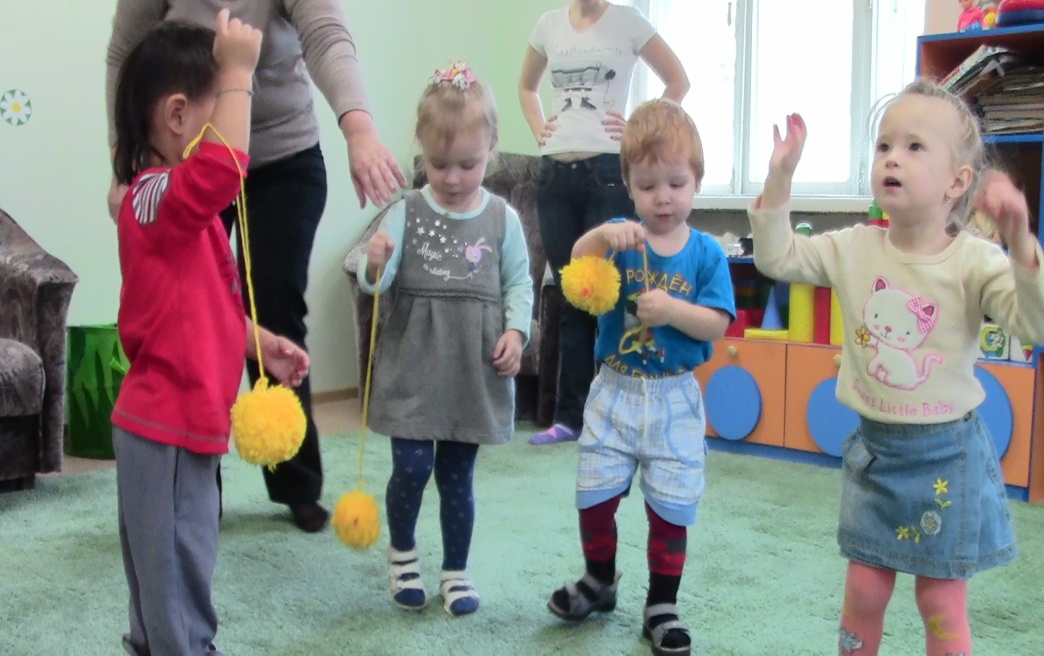 Педагог: Зёрнышек нигде не видно,                А цыплята есть хотят,                На всю улицу пищат! (дети звукоподрожают)Педагог сажает рядом курочку и петушка               Их услышал петушок               Принёс зёрнышек мешок (показывает мешок)               Мама – курица тарелки раздала,               Сыплет деткам вкусного пшена (имитирует действия)Все цыплята собрались вокруг стола, давайте покормим цыплят, клю- клю- клю.Дети: клю- клю- клю.Педагог: наелись цыплята и захотели отдохнуть под тёплым маминым крылышком, а папа - петушок будет охранять их. Вот какая сказка у нас с вами получилась.Педагог: ребята, кто сегодня с нами играл?Дети: петушок, курочка, цыплята.Педагог: а как кричит петушок?а как кричит   курочка? цыплята?Дети: петушок кричит … КУ-КА-РЕ-КУ!а у курочки …Ко-КО-КО!  Цыплята-пи-пи пи! Педагог: сегодня на занятии как вы играли петушком? Кого кормили?(кормили цыплят) До свидания, ребята.МартЗанятие 2Тема: Рассматривание картин из серии «Домашние животные»Цель: развитие речевой деятельности Задачи: Обучающие: Помочь детям увидеть различия между взрослыми животными и детенышами, обогащать и активизировать словарь, развивать инициативную речь.Развивающие: развивать память, внимание, мышление; развивать выдержку и внимание в играх.Воспитывающие: воспитывать доброжелательное отношение друг к   другу;Материал к занятию: картины из серии «Домашние животные», набор животных.Ход занятия1.Приветствие. Педагог по очереди показывает детям картины из серии «Домашние животные» (автор серии С. Веретенникова): «Корова с теленком», «Коза с козлятами». Объясняет малышам: «Корова большая, а теленок маленький.2. Основная часть.Педагог: У коровы есть рога, она может бодаться. У теленка нет рожек, еще не выросли (или у теленка очень маленькие рожки). Корова мычит громко, протяжно: „Мму-у-у-у“». (Дети хором и индивидуально воспроизводят мычание коровы). Аналогично сравниваются коза и козлята: «Коза большая, с бородой, с рогами, а козлята маленькие, рожки у них едва заметны. Козлята играют, шалят. „Мэ-э!“ – зовет козлят коза (произносится басовито, громко). „Мэ-э!“ – отвечают козлята (произносится тоньше, тише)». (Педагог убирает картины и выставляет игрушки: корову, теленка, козу, козленка, жеребенка. Интересуется, кого не было на картинках, кому какое животное нравится. Педагог говорит, что ему очень нравятся живые, не игрушечные жеребята.) Педагог: «Я про жеребенка стихотворение знаю», (читает отрывок из стихотворения С. Черного «Жеребенок»): Хвост косичкой,                                   Ножки-спички,                                    Оттопырил вниз губу..                                    Весь пушистый, Золотистый,                                    С белой звездочкой на лбу… Педагог: давайте поиграем в игру «Кого не стало?». (Дети закрывают глаза, педагог убирает какую-нибудь игрушку, например, корову.) Педагог: «Интересно, куда ушла корова?» – (Дети -На луг ушла, травку щипать… Аналогичные действия выполняются с остальными игрушками. Педагог убирает игрушки, ставит на мольберт (доску) картину «Лошадь с жеребенком», предлагает детям рассмотреть ее самостоятельно, подтвердить, что у жеребенка хвост косичкой и тоненькие ножки-спички.)3. Итог занятия Педагог: С кем играли? У кого хвост косичкой и тоненькие ножки-спички? Молодцы, хорошо поиграли. Март Занятие 3Тема: Купание куклы КатиЦель: развитие речевой деятельности Задачи: Обучающие: запомнить и употреблять в речи названия предметов, действий, качеств: ванночка, мыло, мыльница, полотенце, намыливать, смывать мыло, вытирать, горячая, холодная, теплая вода; показать, как можно играть с куклой. Развивающие: развивать память, внимание. Воспитывающие: воспитывать доброжелательное отношение друг к   другу;Материал к занятию: ванночка, мыло, мыльница, полотенце, кукла.Ход занятия1.Приветствие. Педагог ставит на стол ванночку с водой, рядом – два ведерка и кружку «Сегодня, – сообщает он детям, – мы будем купать Катю.2. Основная часть Педагог: В ванночке будем купать. А в какой водичке?» (В теплой.) Педагог приглашает детей определить, какая вода в ванночке. Приносит куклу. Снимает с нее рубашку и сажает в ванночку. Ваня,принеси мыло (все необходимые вещи разложены на соседнем столе). Сообщает малышам, что мыльница – это домик для мыла. Дети: «Мыльница – домик для мыла». Педагог просит найти губку, дает потрогать ее детям (мягкая, с дырочками). Педагог: зачем нужна губка? (Моет Катю. Намыливая кукле голову, педагог взбивает пену и приговаривает:                            Будет мыло пениться,                       И грязь куда-то денется. (Повторяет 2–3 раза.) Педагог: «У меня в желтом ведерке горячая вода (какая вода в ведерке?) А в синем – холодная. Я смешаю горячую воду с холодной. И будет вода… (теплая). Этой теплой водичкой я смою с Катеньки остатки мыла». (Моет куклу, проговаривая слова из стихотворения Е. Благининой «Аленушка»:                                             Теплую водичку                                               Льем на нашу птичку.  Дима, принеси полотенце, Педагог: Зачем оно нужно (вытирать куклу)Педагог: Кате нужно надеть ночную рубашку, (Уля, принеси рубашку) Уложем Катю в кровать. Педагог: «Вода в ванночке грязная и мыльная», – говорит. (Дети повторяют слова. – Ее надо вылить) Педагог убирает мыло в мыльницу, приговаривая: «Вот домик-теремок, в нем мыло живет», вешает сушиться полотенце, отжимает губку. Педагог: споем Кате колыбельную: Баю-баю, баиньки…                                                              В огороде заиньки!                                                               Зайки травоньку едят                                                              Кате спатеньки велят. (2–3 раза).Педагог: Вот и уснула Катя, молодцы, помогли ее помыть и спать уложить.3. Итог занятия Педагог: С кем сегодня играли? Чем куклу мыли? Вытирали? Молодцы, настоящие помощники.Март Занятие 4Тема: «Накормим курицу и цыплят»Цель: развитие речевой деятельности Задачи: Обучающие: Продолжать учить детей рассматривать картину (отвечать на вопросы, слушать пояснения, образец рассказа педагога).Развивающие: развивать память, внимание.Воспитывающие: воспитывать доброжелательное отношение друг к   другу;Материал к занятию: цыплята, картина «Дети кормят курицу и цыплят».Ход занятия1.Приветствие. Педагог: какая интересная картина («Дети кормят курицу и цыплят» (авторы серии В. Езикеева, Е. Радина). 2. Основная часть Педагог: Кто на ней нарисован? Верно, девочка и мальчик кормят курочку и цыплят.Педагог: «А где лежат зернышки? (В мисочке, в блюде.) Покажите, как девочка берет зерна из мисочки и сыплет их курице и цыплятам (задание всем детям). Клюют цыплята зернышки? Все цыплята клюют? (Дети: Не все, только два цыпленка клюют зернышки.) А кто еще зернышки клюет? (Курица.) У курицы клюв (показывает) большой, а у цыплят клювики… (маленькие). Вот эти желтые цыплятки смотрят на мальчика, который говорит им: «Клюйте зернышки, клюйте. Они вкусные». Что говорит мальчик?» (Хоровой и несколько индивидуальных ответов.)Педагог: «Взяла Таня блюдо с зернышками и вышла во двор. «Цып-цып-цып», – позвала девочка. И к ней сразу же прибежала курочка с цыплятками. Курочке Таня насыпала зернышки в большую миску. Курочка клюет и два цыпленочка клюют. Им девочка зернышки на землю сыплет, чтобы клевать было удобнее. А остальные цыплята почему-то не едят, по сторонам смотрят. Может, они еще не научились клевать? Мальчик в белой кепочке присел на корточки и уговаривает цыплят: «Ну клюйте, клюйте! Зернышки очень-очень вкусные!» Педагог повторяет рассказ. Дети помогают, договаривая слова. Педагог: цыплята не только клевать научились, но и запомнили замечательную песенку В. Берестова «Цыплята»: – Цыпа-цыпа! – Аты-баты! Мы цыплята! Мы цыплята! Мы клюем, клюем, клюем Все, что встретим на пути, И поем, поем, поем: – Пити-пити, пи-ти-ти!  (дети показывают, как клюют цыплята) Игра повторяется 2–3 раза.3. Итог занятия Педагог: кем сегодня играли? Кого кормили? Молодцы, научили цыплят клевать.АпрельЗанятие 1Тема: Игра-инсценировка «Как машина зверят катала»Цель: развитие речевой деятельности Задачи: Обучающие: учить детей участвовать в инсценировках, развивать способность следить за действиями педагога, активно проговаривать простые и более сложные фразы, отчетливо произносить звук э, звукоподражание эй.Развивающие: развивать память, внимание.Воспитывающие: воспитывать доброжелательное отношение друг к   другу;Материал к занятию: большой грузовик, игрушки белочка, медвежонок, зайчик, ежонок.Ход занятия1.Приветствие. Педагог ставит перед детьми большой грузовик с открытым кузовом. Недалеко от машины в разных местах он размещает игрушки: белочку, медвежонка, зайчика, ежонка. Дети называют зверей.2. Основная часть. Педагог: «Стоит на дороге машина, сама синяя, а кузов (показывает)… желтый, колеса (показывает)… красные. Красивая машина! Увидели ее лесные звери, остановились, смотрят. Ай, да машина! (Дети описывают машину.) Любопытная белочка подбежала поближе. Заглянула в кузов. Нет никого! Прыгнула белочка в машину. А машина и поехала! „Эй, эй! Подожди меня, синяя машина! – закричал зайка. – Эй, эй! Подожди! Не слышит его машина. Надо зайчишке помочь. (Дети, как могут, просят машину вернуться назад, при этом они обязательно должны проговаривать слово эй.) Вы помогли заиньке, волшебная машина (она без шофера может ездить!) подъехала к зайчишке. Только он влез в кузов, машина тронулась. Тут и ежонок прибежал, закричал: „Эй, эй, подожди!  (Что закричал ежонок?) И он оказался в кузове. Уехала машина. Медвежонок почему-то задержался, опоздал, обиделся, захныкал: „Э- э-э, э-э-э! (Как он плачет?)  Педагог: Надо его успокоить. Скажите ему: „Не плачь! Волшебная машина вернется! (Хоровые и индивидуальные повторения.) И машина вернулась. Подождала, пока медвежонок влез в кузов и стала ездить туда- сюда, туда-сюда, вперед-назад, вперед-назад, вперед-назад (дети вместе с педагогом проговаривают слова).Педагог: Накатались зверята, устали. Первой из машины выпрыгнула белочка. За ней – зайчик. Потом слез медвежонок. А ежик – он ведь прыгать не умеет – никак не может выбраться из машины. Сидит, чуть не плачет! И медвежонок – вот умница-то – вернулся и протянул ежонку лапу. Вот так (показывает). Воспитанные звери и люди всегда помогают друг другу. Что делают воспитанные люди и звери? Только ежонок вылез из машины, она и уехала. А звери стояли и смотрели ей вслед. „До свидания, синяя машина! Спасибо тебе! – вдруг закричал зайчишка. И остальные звери присоединились к нему. Бип-бип-бип! – послышалось издалека. Это машина просигналила зверушкам, что услышала их. Педагог: А что они кричали ей?»Игра «Карусели» (транспорт).3. Итог занятия Педагог: На чем катались зверята? Что они кричали машине? Когда машина уехала, что прокричали зверята? Хорошо поиграли, занятие закончено.Апрель Занятие 2Тема: Инсценирование сказки «Теремок»Цель: развитие речевой деятельности Задачи: Обучающие: Помочь детям лучше запомнить сказку, вызвать желание воспроизвести диалоги между сказочными персонажами (приобщение к театрализованной игре).Развивающие: развивать память, внимание, мышление; развивать выдержку и внимание в играх.Воспитывающие: воспитывать доброжелательное отношение друг к   другу;Материал к занятию: настольный театрХод занятия1.Приветствие.  Сегодня к нам пришла Лисичка и принесла сказку. Садитесь удобно, слушайте внимательно, а если сказку знаете, помогайте рассказывать.2. Основная часть Педагог разыгрывает сказку «Теремок», дети досказывают слова    Педагог: Бежит мимо Мышка- норушка, (как пищит: пи, пи, пи) увидела теремок, постучала (как стучит: тук, тук) Никто ей не ответил, зашла она в домик, стала в нем жить. Скачет мимо Лягушка- квакушка, (как квакает: ква, ква) Спрашивает: кто в теремочке живет, кто в не высоком живет? (Кто живет Лера?) Я Мышка, норушка, а ты кто? А я – Лягушка- квакушка, пусти меня в Теремок жить. Пустила её Мышка, стали оно жить вдвоём. (Педагог рассказывает сказку, дети досказывают слова) Педагог: Мишка залез на крышу и сломал домик. Звери плачут… (Как плачут?) Ой, ой. Думали, думали и придумали- новый домик надо строить.(Педагог предлагает построить домик из конструктора, дети подходят к столу и строят) Какой красивый Теремок получился, молодцы ребята. Все теперь в домике поместятся? Да. Сажайте их в домик.  Педагог: Домик новый отстроили, весело Лисичке стало, рада она за зверят, зовет нас поиграть с ней  Игра «Лиса и Зайцы» (проводиться 2 раза)3. Итог занятия Педагог: Какую сказку слушали и рассказывали? Кто жил в теремке? Кто его сломал? Звери построили новый дом? Молодцы, лисичке понравилось с вами играть, занятие закончилось.АпрельЗанятие 3Тема: Игры с куклойЦель: развитие речевой деятельности Задачи: Обучающие: учить воспроизводить в последовательности действия, расширять словарный запас.Развивающие: развивать память, внимание. Воспитывающие: воспитывать доброжелательное отношение друг к   другу, бережное отношение к игрушкамМатериал к занятию: кукла, комплект одежды1.Приветствие. Педагог: Кукла Маша собралась гулять, давайте поможем ей одеться. 2. Основная частьПедагог: Сначала назовем какую одежду знаем, а затем оденем куклу на прогулку.Игра «Покажи и назови» цель: Найти парные картинки, изображающие одежду, назвать предметы одежды.  Педагог: Молодцы, а теперь оденем куклу на прогулку (показ), попробуйте одеть куклу сами (дети повторяют действия педагога, называют предметы одежды: куртка, кепка, ботинки)3. Итог занятия Педагог: С кем сегодня играли? Что на куклу одевали? Молодцы, ребята, все старались, а наше занятие подошло к концу. До свидания.АпрельЗанятие 4Тема: Игра «Кто позвал?».Цель: развитие речевой деятельности Задачи: Обучающие: различать на слух звукоподражательные слова; узнавать сверстников по голосу (игра «Кто позвал?»). Рассматривать с детьми раздаточные картинки (зимние сюжеты) и объяснять, что на них изображено.Развивающие: развивать память, внимание.Воспитывающие: воспитывать доброжелательное отношение друг к   другу;Материал к занятию: картинки с изображением животныхХод занятия1.Приветствие. «Отгадайте, чьи голоса вы услышите. Раннее утро. Тишина. И вдруг: „Ку-ка-ре-ку!“ (Это проснулся петушок.) „Ко-ко-ко, ко-ко-ко“, – запел кто-то во дворе… „Ква-ква-ква“, – раздалось где-то рядом. „Ку-ку! Ку-ку!“ – послышалось издалека…»  2. Основная часть Педагог: Попробуй Света, назови ( показ картинки коровы), а вы ,ребята, с закрытыми глазами, должны угадать, кто произносит звукоподражание. (Когда дети закрывают глаза, ребенок-водящий прячется за ширму.) Затем водящим становится тот, кто первым узнал голос ребенка. Педагог: Молодцы всех зверят узнали по голосу, а теперь нужно будет рассмотреть животных на картинке и сказать, кто как кричит. Молодцы.Игра «Лохматый пес» 3. Итог занятия Педагог: Чьи голоса сегодня узнавали? С кем играли?МайЗанятие 1Тема: Дидактическая игра «Подбери перышко»Цель: развитие речевой деятельности Задачи: Обучающие: различать и называть красный, желтый, зеленый цвета; повторять фразы вслед за воспитателем.Развивающие: развивать память, внимание.Воспитывающие: воспитывать доброжелательное отношение друг к   другу;Материал к занятию: петушок, цветные перышкиХод занятия.1.Приветствие. Педагог: Сегодня к нам пришел большой красивый петух с пышным хвостом (хвост не раскрашен).2. Основная часть Педагог: У меня есть перья трех цветов. (Педагог обращает внимание детей на петуха. Показывает другого петуха (картинку или игрушку) с ярким пышным хвостом. Поясняет, что первый петушок тоже хочет иметь красивый хвост, и просит малышей подарить ему перышки: красные, зеленые, желтые (показывает)). Педагог: «Сначала я подарю перышко петушку, – говорит педагог. – Петушок, какое перышко тебе подарить?» (Красное.) Света, находи красное перышко, показывает детям, затем вставляет его в прорезь и говорит: «Вот тебе, петушок, красное перышко». «Ку-ка-ре-ку!» – благодарит петушок воспитателя. «Пусть Вова подарит мне перышко», – просит петушок. (все дети самостоятельно выбирают перья, показывают их остальным малышам и называют цвет. (Я подарю петушку желтое перо.) Если ребенок ошибается, петушок говорит: «Ку-ка-ре-ку! Я хочу другое перо. Хочу перо зеленое!» В заключение дети любуются красивым петушиным хвостом. «Красивый у меня хвост!» – радуется петушок. «Очень-очень красивый!» – подтверждают дети. Педагог: Петушок доволен, Он разрешил мне прочитать про него стихотворение: Петух Петушок у нас горластый, По утрам кричит он: «Здравствуй!» На ногах его сапожки, На ушах висят сережки, На головке – гребешок, Вот какой он, петушок!» Т. Бойко (педагог читает 2 раз.) Педагог: Давайте будем читать, и делать движения 3. Итог занятия Педагог: Как помогли петушку? Какого цвету у петушка, были перышки. Молодцы, занятие закончена.Май Занятие 2Тема: Чтение сказки «Козлятки и волк»Цель: развитие речевой деятельности Задачи: Обучающие: Познакомить со сказкой «Козлятки и волк» (в обр. К. Ушинского), вызвать желание поиграть в сказку.Развивающие: развивать память, внимание.Воспитывающие: воспитывать доброжелательное отношение друг к   другу;Материал к занятию: фигурки настольного театра1.Приветствие. Педагог: Педагог читает сказку. Затем интересуется у детей: «Как маленькие козлятки догадались, что в дверь стучится волк?»2. Основная часть Соглашается, что волк запел толстым-претолстым голосом: «Вы детушки, вы батюшки». Просит детей пропеть эту фразу толстым голосом, как пропел ее волк (хоровые и индивидуальные ответы). Педагог: «А еще, – умные козлята заметили, что волк поет песню неправильно. Что коза детям принесла? (Молочка.) А волк все перепутал. Послушайте: Ваша мать пришла, Молока принесла… Полны копытца водицы!» Педагог: предлагаю детям стать козлятками: «Я буду сказку читать, а вы двери запирать-отпирать, с волком разговаривать…» (Педагог, исполняющий роль волка, может надеть соответствующую шапочку.) Педагог читает сказку, подсказывая детям, когда и как запереть (отпереть) дверь (жест и звукоподражание: «Трик-трак»), Выслушав волка, дети, как могут, с помощью педагога говорят: «Слышим-слышим! Не матушкиным голосом поешь: матушка поет тоньше и не так причитает».  Физминутка «ай, да малыши»3. Итог занятия Педагог: Какую сказку рассказывали, кто хотел съел козлят? Кто их спас?Молодцы, занятие закончено.Май Занятие 3Тема: Рассматривание сюжетных картин.Цель: развитие речевой деятельности Задачи: Обучающие Учить понимать, что изображено на картинке; осмысливать взаимоотношения персонажей, отвечая на вопросы; способствовать активизации речи.Развивающие: развивать память, внимание. Воспитывающие: воспитывать доброжелательное отношение друг к   другу;Материал к занятию: картина «Спасаем мяч», кукла Ход занятия.1.Приветствие. Педагог предлагает детям рассмотреть картину «Спасаем мяч» (автор серии Е. Батурина). Малыши перечисляют, кто (что) на ней изображен (изображено): девочка плачет, мяч упал в лужу, мальчик достает мяч и т. п.2. Основная часть Педагог: К нам пришла кукла Таня, посмотрите, что нарисовано? (Педагог кратко описывает картину)Педагог: «Почему плачет Таня? (Боится, что утонет мяч, – хоровой и несколько индивидуальных ответов.) Надо Таню успокоить. Скажите ей: „Тише, Танечка, не плачь! Не утонет в речке мяч!“ (Хоровое и несколько индивидуальных повторений.) Мальчик (показывает) помогает Тане достать мяч.Педагог: Покажите (приглашает детей к картине) мальчика, который достает мяч. Он его веточкой достает. А теперь покажите, как мальчик веточкой достает мяч. А что делает девочка с куклой? (Смотрит, как мальчик достает мяч.) Она присела (покажите как) и смотрит». Дети возвращаются на свои места. «Дети играли в мяч и уронили его в большую лужу. «Ой! – испугалась девочка и присела около лужи. „А-а-а! – заплакала Танюшка. – Мяч утонет, утонет в луже!» «Не плачь, не плачь! Я достану мяч», – успокоил Танечку мальчик в полосатой рубашке. Он взял веточку и стал толкать мяч к краю лужи. Еще, еще немножко, и мяч будет спасен. Хорошие у Танюши друзья. Находчивые!» (Дети договаривают выделенные слова. Послушайте, Кукла Маша прочитает стихотворение А. Барто «Мячик» (2 раза) 3. Итог занятия Педагог: помогли Тане мяч достать? Давайте прочтем еще раз стихотворение про Таню. Молодцы, все старались.МайЗанятие 4Тема: КисонькаЦель: развитие речевой деятельности Задачи: Обучающие: формирование активного и пассивного словаря детей, закреплять знания о частях тела животного (уши, лапки, хвост);- формировать понятие о кошке, какая она, что кушает, как «говорит»;Развивающие: развивать память, внимание, мышление детей;- развивать творческие способности;- способствовать развитию речи ребенка;Воспитывающие: воспитывать доброжелательное отношение друг к   другу;Материал к занятию: мягкая игрушка кошка, листы бумаги с изображением кошки, карандаши.Ход занятия1.Приветствие. Педагог: «Ой, ребятки, тихо-тихо, послушайте, кто это там скребется. Слышите? Может это собачка или мышка? Давайте послушаем?»Слышится мяу-мяу Педагог: «Кто это, ребятки?»Дети: «Киска»Педагог: «Правильно, к нам в гости пришла киска!»Педагог вместе с детьми рассматривает кошку.2.Основная часть.Педагог: «Посмотрите, вот какая хорошенькая кисонька! Какие у нее ушки; глазки; шерстка у нее мягкая, пушистая; усы длинные; лапки, а на них коготки-царапки»дает детям потрогать и рассмотреть кошечку поближе. Педагог: «Ребятки, а где у киски глазки?» ( просит показать детей - носик, ротик, хвостик, ушки, лапки? Где у киски усы, коготки и как киска умеет царапаться, спрашивает у детей, где у них глазки, носик, ушки.Дети отвечают и показывают.) «Детки, я знаю стихотворение про котика, сейчас я вам его прочитаю, послушайте»«Как у нашего котаШубка очень хороша.Как у котика усыУдивительной красы.Глазки смелые, зубки белые» Педагог: «Ребятки, а как киска мяукает?»Дети: «Мяу-мяу!»Педагог: «Детки, киска очень любит молочко, давайте ее покормим»Педагог просит детей из ладошек сделать мисочку и покормить киску, приговаривая «Пей киска молочко!»Педагог: «А еще, ребятки, киска очень любит ловить мышек. Давайте поиграем с киской в «кошки-мышки». Вы будете мышками, а киска будет вас ловить»Дети встают со стульчиков и ходят по группе тихонько, как мышки и пищат «Пи-пи-пи». Как только киска начинает их ловить, они садятся на свои стульчики, чтобы киска их не поймала.Педагог: «Киска попила молочка, поиграла с детками, а теперь ей пора уходить. Давайте скажем киске «До свидания»Дети: «До свидания, киска» Педагог: «До свидания, кисонька, приходи к нам еще в гости, поиграть».Киска уходит.Педагог: «Ребятки, посмотрите, что у меня есть»показывает детям нарисованных кошекПедагог: «А давайте возьмем с вами сейчас карандаши и нарисуем нашим кискам усы и коготки?»Дети садятся за столы и рисуют кошке усы и когти.3.Итог занятияПедагог: «Вот какие вы молодцы! Красивые киски у вас получились!Давайте друг другу похлопаем!!!»Дети хлопают друг другу.Список литературы.1. Аванесова, В.Н. Обучение самых маленьких в детском саду / В.Н. Аванесова. - М.: Просвещение, 2010. - 176с.2. Аксарина, Н.М. Воспитание детей раннего возраста / Н.М. Аксарина. - М.: Медецина 2007. - 304с.3. Алямовская, В.Г. Ясли - это серьезно / В.Г. Алямовская. - М.: ЛИНКА-ПРЕСС, 1999. - 159с.4. Волков, Б.С., Волкова, Н.В. Психология общения в детском возрасте / Б.С. Волков, Н.В. Волкова. - М.: Педобщество, 2003. - 240с.5. Выготский, Л.С. Детская речь / Л.С. Выготский. - М.: Педагогика, 2011 - 420 с.6. Воспитание детей раннего возраста в условиях семьи и детского сада /Под ред. Т.И. Оверчук. - СПб.: "ДЕТСТВО-ПРЕСС", - 2003. - 136 с.7 Гвоздев Н. А Вопросы изучения детской речи / Н.А. Гвоздев. - СПб.: Детство - Пресс, 2012. - 472 с.8. Герасимова, А.С. Уникальное руководство по развитию речи / под ред. Б.Ф. Сергеева. - 2-е изд. - М.: Айрис-пресс, 2004. - 160 с.9. Кроха: Пособие по воспитанию, обучению и развитию детей до трех лет: Учеб. - метод. пособие для дошк. образоват. учреждений и семейн. воспитания / Г.Г. Григорьева и др. - М.: Просвещение, 2003. - 253 с. 10. Миронова, Е.А. Развитие речи дошкольников на логопедических занятиях / Е.А. Миронова. - М.: Педагогика, 2001.11.  Л.Д. Малыш учится говорить / Л.Д. Павлова. // Дошкольное воспитание. - 2008. - №8. - С.84 - 86.12. Смирнова, Е.О., Галигузова, Л.Н., Мещерякова С.Ю. Первые шаги / Е.О. Смирнова, Л.Н. Галигузова, С.Ю. Мещерякова- М: Мозаика-Синтез, 2007. - 160 с.13. Теплюк С.Н. Дети раннего возраста в детском саду / С.Н. Теплюк, Г.М. Лямина, М.Б. Зацепина- М.: Мозаика-Синтез, 2007. - 112 с.- Час обеда подошёл, 
Села Машенька за столГав, гав, гав! 
-Кто это к нам? 
-Гав, гав, гав! 
-Кто это там? 
-Это я, ваш верный пёс, 
Ваш Арапка - чёрный нос. 
День и ночь 
Я дом стерёг, 
Наработался, продрог. 
НЕ ПОРА ЛИ ОБЕДАТЬ? 
-Мяу-мяу!.. 
-Кто ж теперь 
К нам царапается в дверь? 
-Это ваша кошка Мурка. 
Мурка - 
Серенькая шкурка. 
Я ваш погреб стерегла, 
Всех мышей перевела, 
- Крыс прогнала из подвала, 
Наработалась, устала. 
НЕ ПОРА ЛИ ОБЕДАТЬ? 
-Куд-куда, куд-куда!.. 
-Кто ещё спешит сюда? 
Ваша курочка рябая, 
Я к вам прямо из сарая. 
Я не ела, не пила 
-Я яичко вам снесла. 
НЕ ПОРА ЛИ ОБЕДАТЬ? 
Двери отперты, и вот 
Мама всех к столу зовёт: 
Пса Арапку, 
Кошку-царапку, 
Курочку-рябку. 
Никому отказа нет, 
Подан каждому обед: 
Собачке - в миске, 
В блюдечке - киске, 
Курочке-несушке - 
Пшена в черепушке, 
А Машеньке - в тарелке. 
В ГЛУБОКОЙ, НЕ МЕЛКОЙ.